Содержание1. Постановление администрации муниципального района Сергиевский Самарской области от «15» сентября 2020 года №1024 «О внесении изменений в Приложение к постановлению администрации муниципального района Сергиевский № 967  от 27.08.2018г.  «Об утверждении муниципальной программы  «Профилактика геморрагической лихорадки с почечным синдромом, клещевого вирусного энцефалита и клещевого боррелиоза  на территории муниципального района Сергиевский на 2019-2021 гг.»»……………………………………………………………………32. Постановление администрации муниципального района Сергиевский Самарской области от «15» сентября 2020 года №1025 «О внесении изменений в Приложение к постановлению администрации муниципального района Сергиевский № 1363 от 15.11.2017г. «Об утверждении муниципальной программы «Защита населения и территорий от чрезвычайных ситуаций природного и техногенного характера, обеспечение пожарной безопасности на территории муниципального района Сергиевский на 2018-2020 гг.»» ………………………...............................................43. Постановление администрации муниципального района Сергиевский Самарской области от «15» сентября 2020 года №1026 ««О создании комиссии по вопросам качества жилых помещений, предоставленных гражданам при реализации региональной адресной программы по переселению граждан из аварийного жилищного фонда на территории муниципального района Сергиевский Самарской области»»………………………………………………………………………………………………………………………………………………………..64. Постановление администрации сельского поселения Сергиевск муниципального района Сергиевский Самарской области от «14» сентября 2020 года №59 «Об утверждении проекта планировки территории и проекта межевания территории объекта:  «Водоотведение северной части села Сергиевск» в границах  сельского поселения Сергиевск муниципального района Сергиевский Самарской области»…………………..85. Проект планировки  и  проект  межевания  территории объекта «Водоотведение северной части села Сергиевск» в границах сельского поселения Сергиевск  муниципального района Сергиевский Самарской  области. ТОМ 1………………………………………………………………86. Проект планировки  и  проект  межевания  территории объекта «Водоотведение северной части села Сергиевск» в границах сельского поселения Сергиевск  муниципального района Сергиевский Самарской  области ТОМ 3……………………………………………………………..137. Заключение о результатах публичных слушаний по внесению изменений в проект планировки территории и проект межевания территории объекта АО «Самаранефтегаз» 6137П «Электроснабжение скважин № 66, 67, 68 Южно-Орловского месторождения» в границах  сельского поселения Черновка муниципального района Сергиевский Самарской области от 14 сентября 2020 года………………………………158. Заключение о результатах публичных слушаний по проекту межевания территории:  «Проект межевания территории в границах территориальной зоны «Ж2 Зона застройки малоэтажными жилыми домами», застроенная многоквартирными домами № 6, № 8, № 9 по улице Школьная в селе Красносельское сельского поселения Красносельское» в границах  сельского поселения Красносельское муниципального района Сергиевский Самарской области от 14 сентября 2020 года………………………………………………………………………………………169. Заключение о результатах публичных слушаний по проекту межевания территории: «Проект межевания территории в границах элемента планировочной структуры – квартала, застроенного многоквартирными домами по адресам: Самарская область, Сергиевский район, п.г.т. Суходол, ул. Школьная, д. 22; Самарская область, Сергиевский р-н, п.г.т. Суходол, ул. Школьная, д.24» в границах  городского поселения Суходол муниципального района Сергиевский Самарской области от 14 сентября 2020 года…………………………………………………………16Администрациямуниципального района СергиевскийСамарской областиПОСТАНОВЛЕНИЕ«15» сентября 2020г.                                                                                                                                                                                        №1024О внесении изменений в Приложение к постановлению администрации муниципального района Сергиевский № 967  от 27.08.2018г.  «Об утверждении муниципальной программы  «Профилактика геморрагической лихорадки с почечным синдромом, клещевого вирусного энцефалита и клещевого боррелиоза  на территории муниципального района Сергиевский на 2019-2021 гг.»В соответствии с Федеральным законом Российской Федерации от 6.10.2013 г. № 131-ФЗ «Об общих принципах местного самоуправления в Российской Федерации», Федеральным законом Российской Федерации от 30.03.1999 г. №52-ФЗ «О санитарно-биологическом благополучии населения», Постановлением Главного государственного санитарного врача РФ от 26.04.2010 N 38 "Об утверждении СП 3.1.7.2614-10" (вместе с "СП 3.1.7.2614-10. Профилактика геморрагической лихорадки с почечным синдромом. Санитарно-эпидемиологические правила"), Уставом муниципального района Сергиевский Самарской области, в целях уточнения объектов финансирования проводимых программных мероприятий, администрация муниципального района СергиевскийПОСТАНОВЛЯЕТ:1. Внести изменения в Приложение к постановлению администрации муниципального района Сергиевский № 967  от 27.08.2018г.  «Об утверждении муниципальной программы  «Профилактика геморрагической лихорадки с почечным синдромом, клещевого вирусного энцефалита и клещевого боррелиоза  на территории муниципального района Сергиевский на 2019-2021 гг» (далее - Программа) следующего содержания:1.1. В паспорте Программы позицию «Объёмы и источники финансирования муниципальной программы » слова «Общий объем финансирования муниципальной программы составит– 5120,24148  тыс. руб., в том числе по годам: 2019 г- 1630,32240  тыс.руб.; 2020 г-1988,6432  тыс.руб.; 2021г- 1501,27588  тыс.руб.»  заменить словами «Общий объем финансирования муниципальной программы составит– 5251,62846  тыс. руб., в том числе по годам: 2019 г- 1630,32240  тыс.руб.; -2120,03018  тыс.руб.; 2021г- 1501,27588  тыс.руб.».1.2. В разделе V Программы «Обоснование ресурсного обеспечения Программы» слова  «Общий объем финансирования муниципальной программы составит– 5120,24148  тыс. руб., в том числе по годам: 2019 г- 1630,32240  тыс.руб.; 2020 г-1988,6432  тыс.руб.; 2021г- 1501,27588  тыс.руб.»  заменить словами «Общий объем финансирования муниципальной программы составит– 5251,62846  тыс. руб., в том числе по годам: 2019 г- 1630,32240  тыс.руб.; 2020 г-2120,03018 тыс.руб.; 2021г- 1501,27588  тыс.руб.».1.3. Приложение №1 к Программе изложить в редакции согласно Приложению №1 к настоящему постановлению.2. Опубликовать настоящее постановление в газете «Сергиевский вестник».3. Настоящее постановление вступает в силу со дня его официального опубликования.4. Контроль за выполнением настоящего постановления возложить на заместителя Главы муниципального района Сергиевский Заболотина С.Г.Глава муниципального района Сергиевский		А. А. ВеселовПриложение №1 к постановлению администрации муниципального района Сергиевский от «15» сентября 2020г. №1024Перечень программных мероприятий с указанием сроков их реализации, источников финансирования.(*) Общий объем финансового обеспечения Программы, а также объем бюджетных ассигнований местного бюджета будут уточнены после утверждения Решения о бюджете на очередной финансовый год и плановый периодАдминистрациямуниципального районаСергиевскийСамарской областиПОСТАНОВЛЕНИЕ«15» сентября 2020г.                                                                                                                                                                                                 №1025О внесении изменений в Приложение к постановлению администрации муниципального района Сергиевский № 1363 от 15.11.2017г. «Об утверждении муниципальной программы «Защита населения и территорий от чрезвычайных ситуаций природного и техногенного характера, обеспечение пожарной безопасности на территории муниципального района Сергиевский на 2018-2020 гг.»В соответствии с Федеральным законом Российской Федерации от 06.10.2003 №131-ФЗ «Об общих принципах организации местного самоуправления в Российской Федерации», Федеральным законом от 21.12.1994 №68-ФЗ «О защите населения и территорий от чрезвычайных ситуаций природного и техногенного характера», Уставом муниципального района Сергиевский, в целях уточнения объемов финансирования проводимых программных мероприятий, администрация муниципального района СергиевскийПОСТАНОВЛЯЕТ:1. Внести изменения в Приложение к постановлению администрации муниципального района Сергиевский № 1363 от 15.11.2017г. «Об утверждении муниципальной программы «Защита населения и территорий от чрезвычайных ситуаций природного и техногенного характера, обеспечение пожарной безопасности на территории муниципального района Сергиевский на 2018-2020гг» (далее - Программа) следующего содержания:1.1. В паспорте Программы позицию «Объемы и источники финансирования Программы» «Всего: 13707,55171 тыс.руб., в том числе по годам: 2018 г.-4242,97381  тыс.руб.;  2019 г. – 4476,80327 тыс.руб.; 2020 г.- 4987,77463 тыс.руб.»  заменить словами  «Всего: 13565,82996 тыс.руб., в том числе по годам: 2018 г.-4242,97381  тыс.руб.;  2019 г. – 4335,08152 тыс.руб.; 2020 г.- 4987,77463 тыс.руб.».1.2. В разделе 5  Программы « Объемы и источники финансирования Программы »  слова «Объем расходов на реализацию  Программы составит на 2018-2020 гг. –13707,55171 тыс.руб., в том числе по годам: 2018 г.-4242,97381  тыс.руб.;  2019 г. – 4476,80327 тыс.руб.; 2020 г.- 4987,77463 тыс.руб.»  заменить словами  «Объем расходов на реализацию  Программы составит на 2018-2020 гг. –13565,82996 тыс.руб., в том числе по годам: 2018 г.-4242,97381  тыс.руб.;  2019 г. – 4335,08152 тыс.руб.; 2020 г.- 4987,77463 тыс.руб.».1.3. Приложение №1 к Программе изложить в редакции согласно Приложению №1 к настоящему постановлению.2. Опубликовать настоящее постановление в газете «Сергиевский вестник».3. Настоящее постановление вступает в силу со дня его официального опубликования.4. Контроль за выполнением настоящего постановления возложить на заместителя Главы муниципального района Сергиевский Заболотина С.Г.Глава муниципального района Сергиевский		А. А. ВеселовПриложение №1 к постановлению администрации муниципального района Сергиевский №1025 от «15» сентября 2020 г.Перечень программных мероприятий с указанием сроков их реализации, источников финансирования(*) Общий объем финансового обеспечения Программы, а также объем бюджетных ассигнований местного бюджета будут уточнены после утверждения Решения о бюджете на очередной финансовый год и плановый период.  Администрациямуниципального района СергиевскийСамарской областиПОСТАНОВЛЕНИЕ«15» августа 2020 г.                                                                                                                                                                                                 № 1026«О создании комиссии по вопросам качества жилых помещений, предоставленных гражданам при реализации региональной адресной программы по переселению граждан из аварийного жилищного фонда на территории муниципального района Сергиевский Самарской области»В соответствии с Федеральным законом от 06.10.2003 № 131-ФЗ «Об общих принципах организации местного самоуправления в Российской Федерации», Жилищным кодексом Российской Федерации от 29.12.2004 № 188-ФЗ, Приказом Министерства строительства и жилищно- коммунального хозяйства Российской Федерации от 1 октября 2015г. №709/пр «О создании комиссии по вопросам качества жилых помещений, предоставленных при реализации региональных адресных программ по переселению граждан из аварийного жилищного фонда», Уставом муниципального района Сергиевский Самарской области, Администрация муниципального района СергиевскийПОСТАНОВЛЯЕТ:1. Создать комиссию по вопросам качества жилых помещений, предоставленных гражданам при реализации региональной адресной программы по переселению граждан из аварийного жилищного фонда на территории муниципального района Сергиевский Самарской области 2. Утвердить прилагаемые: 2.1 Положение о комиссии по вопросам качества жилых помещений, предоставленных гражданам при реализации региональной адресной программы по переселению граждан из аварийного жилищного фонда на территории муниципального района Сергиевский  Самарской области (приложение №1);2.2  Порядок рассмотрения обращений по вопросам качества жилых помещений, предоставленных гражданам при реализации региональной адресной программы по переселению граждан из аварийного жилищного фонда на территории муниципального района Сергиевский Самарской области (приложение №2);2.3 Состав комиссии по вопросам качества жилых помещений, предоставленных гражданам при реализации региональной адресной программы по  переселению граждан из аварийного жилищного фонда  на территории муниципального района Сергиевский Самарской области (приложение №3).3. Опубликовать настоящее постановление в газете «Сергиевский вестник».4. Настоящее постановление вступает в силу со дня его официального опубликования.5. Контроль за выполнением настоящего постановления возложить на  руководителя Правового управления администрации муниципального района Сергиевский   Панфилову Н.В.Глава муниципального района Сергиевский                                           А.А.ВеселовПриложение №1к постановлению администрации муниципального района Сергиевский  № 1026от «15» августа 2020г.ПОЛОЖЕНИЕО комиссии по вопросам качества жилых помещений, предоставленных гражданам при реализации региональной адресной программы по переселению граждан из аварийного жилищного фонда на территории муниципального района Сергиевский Самарской областиI. Общие положение1.1.Комиссия по вопросам качества жилых помещений, предоставленных гражданам при реализации региональной адресной программы по переселению граждан из аварийного жилищного фонда на территории муниципального района Сергиевский Самарской области (далее - Комиссия), осуществляет рассмотрение обращений по вопросам качества жилых помещений, предоставленных гражданам при их переселении из аварийного жилищного фонда в рамках  программы по переселению граждан из аварийного жилищного фонда (далее - обращения), которые поступают  в Администрацию муниципального района Сергиевский Самарской области (далее –Администрация).1.2. В своей деятельности комиссия руководствуется Конституцией Российской Федерации, федеральными конституционными законами, федеральными законами, актами Президента Российской Федерации, Правительства Российской Федерации и Правительства Самарской области, международными договорами Российской Федерации, нормативными правовыми актами Министерства строительства и жилищно-коммунального хозяйства Российской Федерации, нормативными правовыми актами Самарской области, настоящим  положением и иными муниципальными правовыми актами муниципального района Сергиевский Самарской области.1.3. Персональный и количественный состав Комиссии утверждается постановлением Администрации муниципального района Сергиевский Самарской области.1.4. Комиссия состоит из председателя комиссии, его заместителя секретаря комиссии и членов Комиссии. В состав Комиссии входят представители Администрации, иных органов и организаций, в том числе общественных, по согласованию с ними.1.5. Организационно-техническое сопровождение деятельности Комиссии осуществляется Администрацией муниципального района Сергиевский Самарской области.II. Функции комиссии2.1. Комиссия рассматривает обращения, поступившие в соответствии с настоящим Порядком, и принимает решения: - о признании нарушения выявленным/невыявленным, устраненным/неустраненным и снятии/оставлении обращения на контроле; - об отказе в признании нарушений, выявленных в ходе рассмотрения обращения, устраненными и принятии дополнительных мер по их устранению;- о направлении информации, полученной при рассмотрении обращения, в правоохранительные органы и иные органы государственной власти, органы местного самоуправления, организации для рассмотрения и принятия решений в соответствии с их компетенцией; - иные решения, связанные с рассмотрением и устранением нарушений по обращению по вопросам качества жилых помещений, предоставленных гражданам при реализации  программы по переселению из аварийного жилищного фонда.2.2. В целях реализации функций  комиссия вправе:-  направлять от своего имени  необходимые запросы и получать в установленном порядке информацию и материалы в связи с рассмотрением обращений; - привлекать при необходимости в установленном порядке к деятельности по рассмотрению обращения представителей иных органов исполнительной власти и организаций, не входящих в состав  комиссии, по согласованию с ними; - рассматривать на своих заседаниях вопросы, отнесенные к сфере ведения   комиссии, и принимать соответствующие решения; - осуществлять проверки, в том числе выездные, в связи с рассмотрением обращения; - совершать иные действия, необходимые для реализации возложенных на Комиссию функций.III. Порядок деятельности комиссии3.1. Заседания комиссии проводятся по мере необходимости, но с учетом сроков, установленных настоящим Порядком.3.2. Заседания комиссии считаются правомочными, если на них присутствовало не менее половины членов комиссии. Заседания проводятся председателем комиссии, а в его отсутствие – заместителем председателя Комиссии. 3.3. Решения комиссии принимаются большинством голосов членов комиссии, участвующих в заседании, и оформляются протоколом, который подписывает председательствующий на заседании Комиссии  и секретарь. При равенстве голосов,  членов комиссии голос председателя комиссии является решающим.3.4. Хранение оригиналов протоколов осуществляет секретарь комиссии.3.5. Член комиссии в случае его несогласия с решением, принятым на заседании комиссии, вправе изложить в письменной форме свое особое мнение, которое передается секретарю Комиссии и прилагается к соответствующему протоколу заседания Комиссии.3.6. Ответственным за подготовку заседаний комиссии является секретарь комиссии.3.7. Секретарь комиссии не позднее, чем за три рабочих дня до даты заседания комиссии уведомляет членов комиссии и иных заинтересованных лиц, в том числе приглашенных, о дате, месте, времени и повестке заседания комиссии, а также в электронном виде направляет материалы, которые будут рассматриваться на заседании.3.8. По вопросам деятельности комиссии, не урегулированным настоящим Положением, принимает решения председатель комиссии.Приложение №2к постановлению администрации муниципального района Сергиевский  № 1026 от «15» августа 2020г.ПОРЯДОКрассмотрения обращений по вопросам качества жилых помещений, представленных гражданам  в рамках реализации адресных программ по переселению граждан из аварийного жилищного фонда на территории муниципального района Сергиевский Самарской области1. Настоящий Порядок устанавливает процедуру рассмотрения обращений граждан или организаций (в том числе общественных), в которых указывается на конкретные недостатки качества жилых помещений, предоставленных гражданам в рамках реализации региональной адресной программы по переселению граждан из аварийного жилищного фонда поступающих в администрацию муниципального района Сергиевский.2. Все поступившие обращения в соответствии с настоящим Порядком должны быть рассмотрены в сроки и порядке, установленные Федеральным законом от 2 мая 2006 г. № 59-ФЗ «О порядке рассмотрения обращений граждан Российской Федерации» (далее - Закон об обращениях граждан).3. Ответственным исполнителем по организации исполнения настоящего Порядка является   отдел по работе с обращениями граждан администрации муниципального района Сергиевский Самарской области (далее - ответственный исполнитель).4. В случае, если в обращении граждан по вопросам качества жилых помещений указывается на наличие существенных строительных дефектов в соответствии с примерным перечнем видов строительных дефектов, утвержденным Приказом Министерства строительства и жилищно-коммунального хозяйства Российской Федерации от 1 октября 2015 г. № 709/пр,  Комиссия в течение двадцати дней с момента поступления обращения проводит выездную проверку фактов, изложенных в обращении, с участием заявителя или его представителя (по желанию), по итогам которой составляет следующие  документы:4.1. акт визуального осмотра многоквартирного дома и/или жилых помещений, указанных в обращении, по форме согласно приложению 1 к настоящему Порядку;4.2. фото-/видеоматериалы, фиксирующие отсутствие либо наличие нарушения, указанного в обращении;4.3. план-график устранения выявленных нарушений (далее – план-график) по форме согласно приложению №2 к настоящему Порядку. План-график  утверждается Первым заместителем Главы муниципального района Сергиевский Самарской области.В случае, если срок устранения нарушений в соответствии с планом-графиком составляет более тридцати календарных дней, к плану-графику прилагается письменное обоснование указанных сроков.План-график не составляется в случае, если в соответствии с представленными документами нарушений, указанных в обращении, не выявлено либо указанные нарушения устранены.4.7. иные документы по решению комиссии.5. Ответственный исполнитель в течение 5  дней  после оформления указанных в пункте 4 документов подготавливает и направляет ответ заявителю.В иных случаях решение о целесообразности проведения выездной проверки принимается Комиссией.6. В случае, если в обращении затрагиваются иные вопросы, не относящиеся к существенным строительным дефектам, ответственный исполнитель рассматривает и направляет ответ заявителю  в соответствии с Законом об обращениях граждан.7. При устранения нарушений, указанных в обращении, Комиссия составляет:7.1. отчет об устранении нарушений;7.2. фото-/видеоматериалы, фиксирующие устранение нарушения, указанного в обращении;7.4. иные документы по решению Комиссии.8. Ответственный исполнитель в течение трех дней  со дня оформления указанных в пункте 7 настоящего Порядка документов, подготавливает и направляет ответ заявителю.Приложение №1АКТвизуального осмотра многоквартирного домаДата обследования___________________________________________________Основания для обследования_______________________________________________________________________________________________Строительный адрес многоквартирного дома:_________________________________________________________________________________Адрес многоквартирного дома:_____________________________________________________________________________________________Наименование программы переселения граждан из аварийного жилищного фонда__________________________________________________Источник финансирования________________________________________________________________________________________________Наименование и ИНН застройщика/подрядчика _______________________________________________________________________________Наименование и ИНН управляющей компании/ТСЖ/ЖСК______________________________________________________________________Наименование проектной организации______________________________________________________________________________________I. Сведения о многоквартирном домеНа основании проектной документации/визуального осмотра (при отсутствии проектной документации)_ (ненужное зачеркнуть)II. Сведения о дефектах многоквартирного дома, указанных в обращенииIII. Опись обследования квартирОбщие комментарии комиссии по результатам обследования многоквартирного дома _____________________________________________________________________________________________________________________________________________________________________________________________________________________________________________________________________________________________________________________________________________Приложения:1. Тепловизионное обследование2. Акты визуального обследования жилых помещений (штук)3. ________________________________________________________________________________________________________________________________________________________________________________________________________Подписи членов комиссии:Председатель  комиссии		(подпись)		(Ф.И.О.)Члены  комиссии:		(подпись)		(Ф.И.О.)		(подпись)		(Ф.И.О.)Заявитель (его представитель) __________________________________________Приложениек акту визуального осмотра многоквартирного домаАКТвизуального осмотра жилого помещения о дефектах, указанных в обращенииАдрес дома: ________________________________________________________Квартира №: ________________________________________________________Состав комиссии:Председатель  комиссии		(подпись)		(Ф.И.О.)Члены  комиссии:		(подпись)		(Ф.И.О.)		(подпись)		(Ф.И.О.)Заявитель (его представитель) __________________________________________Приложение №2УТВЕРЖДАЮ                                                                                Первый заместительГлавы муниципального                                                                                района Сергиевский                                                                                                                                                                            "15" сентября 2020г.ПЛАН-ГРАФИКустранения выявленных нарушенийНаименование муниципального образования______________________________________________________________________________Адрес многоквартирного дома:____________________________________________________________________________________________ФИО заявителя_____________________________________________________Реквизиты обращения___________________________________________________________________________________________________Приложение № 3к постановлению администрации муниципального района Сергиевский  №1026 от «15» августа 2020г.СОСТАВкомиссии по вопросам качества жилых помещений, предоставленных гражданам при реализации региональной адресной программы по переселению граждан из аварийного жилищного фонда по муниципальному району СергиевскийАдминистрациясельского поселения Сергиевскмуниципального районаСергиевскийСамарской областиПОСТАНОВЛЕНИЕ14.09.2020 г.                                                                                                                                                                                                                 № 59Об утверждении проекта планировки территории и проекта межевания территории объекта:  «Водоотведение северной части села Сергиевск» в границах  сельского поселения Сергиевск муниципального района Сергиевский Самарской областиВ соответствии со статьями 41 – 43, 46 Градостроительного кодекса Российской Федерации, учитывая Протокол публичных слушаний по проекту планировки территории и проекту межевания территории объекта:  «Водоотведение северной части села Сергиевск», находящейся в границах сельского поселения Сергиевск муниципального района Сергиевский Самарской области от 03.09.2020 г.; Заключение о результатах публичных слушаний по проекту планировки территории и проекту межевания территории объекта:  «Водоотведение северной части села Сергиевск» в границах  сельского поселения Сергиевск муниципального района Сергиевский Самарской области от 10.09.2020 г., руководствуясь Федеральным законом от 06.10.2003 г. № 131-ФЗ «Об общих принципах организации местного самоуправлении в РФ», Администрация сельского поселения Сергиевск муниципального района Сергиевский Самарской областиПОСТАНОВЛЯЕТ:1. Утвердить проект планировки территории и проект межевания территории объекта:  «Водоотведение северной части села Сергиевск» в границах  сельского поселения Сергиевск муниципального района Сергиевский Самарской области.2. Опубликовать настоящее Постановление в газете «Сергиевский вестник» и разместить на сайте Администрации муниципального района Сергиевский по адресу: http://sergievsk.ru/ в информационно-телекоммуникационной сети Интернет.3. Настоящее Постановление вступает в силу со дня его официального опубликования.4. Контроль за выполнением настоящего Постановления оставляю за собой.Глава сельского поселения Сергиевскмуниципального района Сергиевский                                            М.М.АрчибасовПроект планировки  и  проект  межевания  территорииобъекта «Водоотведение северной части села Сергиевск» в границах сельского поселения Сергиевск  муниципального района Сергиевский Самарской  области.ТОМ 1ОСНОВНАЯ ЧАСТЬ ПРОЕКТА ПЛАНИРОВКИ ТЕРРИТОРИИПояснительная запискаПроект планировки  и  проект  межевания  территории объекта «Водоотведение северной части села Сергиевск» в границах сельского поселения Сергиевск  муниципального района Сергиевский Самарской  области.ТОМ 1Основная (утверждаемая) часть проекта планировки территорииПояснительная запискаСостав проекта планировки территории и проекта межевания территорииСОДЕРЖАНИЕРаздел 1. Подготовка  проекта планировки и проекта межевания  территории объекта «Водоотведение северной части села Сергиевск» в границах сельского поселения Сергиевск  муниципального района Сергиевский Самарской  области  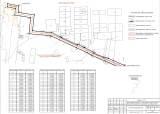 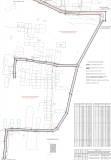 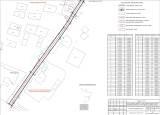 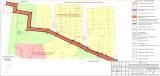 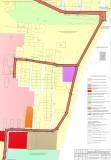 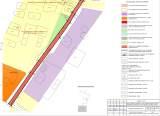 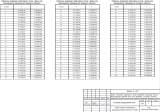 Раздел 2. Положение о размещения линейного объекта2.1 Цели и задачи разработки проекта планировки с проектом межевания территории Подготовка  проекта планировки  и  проекта  межевания  территории объекта «Водоотведение северной части села Сергиевск» в границах сельского поселения Сергиевск  муниципального района Сергиевский Самарской  области, предусматривающего размещение линейного объекта,  выполнена в целях устойчивого развития территории, установления границ земельных участков, установления границ зон планируемого размещения линейного объекта «Водоотведение северной части села Сергиевск». Задачи  подготовки  проекта планировки и проекта межевания  территории объекта «Водоотведение северной части села Сергиевск» в границах сельского поселения Сергиевск  муниципального района Сергиевский Самарской  области, предусматривающего размещение линейного объекта:- определение местоположения границ, образуемых и изменяемых земельных участков;-установление границ охранной зоны проектируемого напорного трубопровода для последующей постановки такой зоны на государственный кадастровый учет;-установление границ земельных участков планируемых для строительства напорного трубопровода и КНС;-соблюдение общественных и частных интересов и прав, затрагиваемых строительством. 2.2 Общие положения  Проект  планировки  и  проект межевания  территории объекта «Водоотведение северной части села Сергиевск» в границах сельского поселения Сергиевск  муниципального района Сергиевский Самарской  области, предусматривающий размещение линейного объекта разработан на основании: - Градостроительный кодекс Российской Федерации от 29.12.2004 года №190-ФЗ (ред. от 19.12.2016 года) (с изм. и доп., вступ. в силу с 01.01.2017 года);  - Земельный кодекс РФ от 25.10.2001года  № 136-ФЗ (ред. от 03.07.2016 года) (с изм. и    доп., вступ. в силу с 01.01.2017 года);- Федерального закона Российской Федерации от 22 июля 2008 года  № 123-ФЗ «Технический регламент о требованиях пожарной безопасности»; - Федерального закона Российской Федерации от 21 декабря 1994 года  № 68-ФЗ «О защите населения и территорий от чрезвычайных ситуаций природного и техногенного характера»; - Федерального закона Российской Федерации «О гражданской оборон от 12 февраля 1998 года  № 28-ФЗ, в редакции Федерального закона Российской Федерации от 09 октября 2002 года  № 123-ФЗ «О гражданской обороне»;- Федерального закона Российской Федерации от 25 июня 2002 года  № 73-ФЗ «Об объектах культурного наследия (памятниках истории и культуры) народов Российской Федерации»;- СП 42.13330.2016 года  «Градостроительство. Планировка и застройка городских и сельских поселений»; - СанПиН 2.2.1/2.1.1.1200-03 «Санитарно-защитные зоны и санитарная классификация предприятий, сооружений и иных объектов»;  - СП 30.13330.2016 года  с изм. от 26.01 2019 года  «Внутренний водопровод и канализация зданий»;       - СП 31.13330.2012 года с изм. от 24.01.2019 года «Водоснабжение. Наружные сети и сооружения»;- СП 32. 13330.2018 года  с изм. от 26.06.2019 года  «Канализация. Наружные сети и сооружения»;- СП 8.13130.2009 года «Источники наружного противопожарного водо-снабжения»; - СП 73.13330.2016 года «Внутренние санитарно-технические системы»; - СП 129.13330.2011 года «Наружные сети и сооружения водоснабжения и канализации»;- СанПин 2.1.4.1074-01года «Питьевая вода. Гигиенические требования к качеству воды централизованных систем питьевого водоснабжения»;- СанПин 2.1.4.2496-09года «Гигиенические требования к обеспечению безопасности систем горячего водоснабжения. Контроль качества»;- Постановление об утверждении перечня национальных стандартов и сводов  правил №1521 от 26.12.2014года.         - Постановление Правительства РФ от 12.05.2017 года  № 564 «Об утвер-ждении   «Положения о составе и содержании проектов планировки территории, предусматривающих размещение одного или нескольких линейных объектов»;-  Приказ Министерства строительства и жилищно-коммунального хозяйства  Российской  Федерации  от  25.04.2017 года  № 742/пр «О порядке установления  и отображения красных линий, обозначающих границы территории, занятых линейными объектами и (или) предназначенных для размещения линейных объектов»;- Схема территориального планирования муниципального района Сергиевский Самарской области, утвержденная решением Собрания представителей муниципального района Сергиевский Самарской области от 28.01.2010 года № 3;- Генерального  плана  сельского поселения Сергиевск  муниципального района Сергиевский Самарской  области  от 25.06.2013 года № 9;- Правил  землепользования  и застройки  сельского поселения Сергиевск  муниципального района Сергиевский Самарской  области  от 10.10.2019 года № 32;- Постановления администрации сельского поселения Сергиевск  муници-пального района  Сергиевский  Самарской  области  от  01.04.2020 года  № 24/1 «О подготовке проекта планировки и проекта межевания  территории объекта «Водоотведение северной части села Сергиевск» в границах сельского поселения Сергиевск  муниципального района Сергиевский Самарской  области района, предусматривающего размещение линейного объекта – напорной канализации, канализации;-Технические условия, выданные «Сервисная Коммунальная Компания» за № 485 от 10.12.2019 год;- топографическая съемка, масштаб 1:1000.2.3 Характеристика планируемой территорииОбъект «Водоотведение северной части села Сергиевск» в границах сельского поселения Сергиевск  муниципального района Сергиевский Самарской  области,  предполагает строительство,  согласно  выданным техническим условиям и принятой схеме канализации отвод сточных вод от проектируемого участка предусматривается проектируемой самотечной сетью канализации из труб ПЭ 100 SDR17 Ø160,200,250  «техническая» по ГОСТ 18599-2001, напорной сетью канализации из труб ПЭ 100 SDR17 Ø 225 «техническая» по ГОСТ 18599-2001, а так же проектируемой КНС заводской готовности. Для строительства сетей водоотведения   используются территории входящие в  кадастровые  квартала:  63:31:702003,  63:31:702004,  63:31:702005,  63:31:702006,  63:31:702007,  63:31:702019.  Категория земель – земли населенных пунктов.Главной задачей проекта планировки территории является установление красных линий, которые образуют внутренний каркас проектируемой территории, а  также  выделения  территории  общего  пользования.   Красные  линии  совпадают  с  границей  постоянного отвода  сетей водоотведения.  Границы красных линий приведены в графической части проекта. На  проектируемой  территории  находятся  существующие  инженерные  коммуникации,  для  которых  необходимо   предусмотреть  в рабочей   документации   мероприятия   по  защите  данных  объектов:  - канализация;  - линии электропередач;   - газоснабжение;  - теплоснабжение.Проектируемая  КНС  запроектирована  в  наиболее  пониженной  территории согласно  проекта  планировки территории,  существующий приемный  канализационный коллектор диаметром 315 мм при существующей городской КНС расположенной  на пересечении ул. Ленина и ул. Аэродромная.По качественным  характеристикам  сточные воды соответствуют хозяйственно-бытовым  сточным  водам. Согласно техническим условиям и принимая во внимание сложившиеся естественный рельеф местности п. Сергиевск, уклоны проектируемых самотечных трубопроводов приняты преимущественно по рельефу, но не менее предельно допустимых минимальных уклонов и рекомендованного наполнения для соответствующих диаметров.Диапазоны  глубин  заложения  проектируемых  самотечных трубопроводов принят 1,50м. - 5,50м. от натуральной отметки земли до низа образующей трубы.Глубина заложения проектируемых напорных трубопроводов принята по рельефу в диапазоне 2,00м.  от отметки земли до низа образующей трубы.Проектом предусматривается закрытый и открытый способы производства строительно-монтажных работ.Напорные  трубопроводы  от  проектируемой  КНС проектируются в две линии с устройством запорной арматуры  на  выпуске  из  КНС и  устройством Колодцев  гасителей в точке сброса стоков - являющейся  конечной  точкой  проектирования.Протяженность сетей водоотведения.Протяженность проектируемых самотечных трубопроводов: 2,545 км;Протяженность проектируемых напорных трубопроводов: 0,88 км;Сведения о применяемом техническом оборудовании:Проектом предусматривается канализационная насосная станция, заводской готовности "БИОГАРД" включающая в себя приемный резервуар из герметичного стекловолоконного корпуса, насосного оборудования, запорно-регулирующей арматуры и управляющей автоматики. КНС полностью укомплектована в заводских условия и монтируется на проектируемых сетях специалистами завода изготовителя в качестве готового к подключению инженерного оборудования.  Производительность проектируемой КНС принята с учетом объемов хозяйственно-бытовых сточных вод, дополнительного притока не организованных поверхностных вод, а так же 20-ти процентного запаса по напорной  характеристике. Объем сточных водВ качестве определяющей величины объема сточных вод для поселений и городских округов согласно СП32.13330-2018 п.п 5.1 произведены расчеты согласно СП 30.13330.2016 с изм. от 26.01 2019г., СП 31.13330.2012 с изм. от 24.01.2019г:              Сведения о расчетном расходе сточных вод для проектируемых самотечных трубопроводовВ качестве задания для расчета приняты данные предоставляемые заказчиком о расчетной численности населения в границах перспективного подключения к проектируемой хозяйственно-бытовой сети водоотведения, а так же проект "Образовательного центра" шифр-385/222-01.01а-ВК выполненный ЗАО "Экспресс", а так же  в соответствии с проектом планировки и принятой схемой.Расчетная численность представлена по улицам, образующим схемы проектируемых сетей водоотведения: Расчетная численность населения в границах ул. Н.Краснова, ул. Строителей составляет 885 человек, а так же на расчетном участке находится "Образовательный центр" Примечание: по данным заказчика существующая схема водоснабжения в ука-занной жилой застройке принята - холодным водоснабжением с устройством газовых водонагревателей.Расчетный (средний за год) суточный расход сточных вод:Qж = ΣqжNж/1000,                                                     где qж - удельное водопотребление, принимаемое по таблице-1 СП 31.13330.2012, принимая во внимание таблицу-А.2 СП.30.13330.2016 с изм. №1 показатели для жилой застройки с ванными и местными водонагревателями (газовыми или газовыми двухкон-турными котлами)  qж принято 180 х 1,15 = 207л;Nж - расчетное число жителей в районах жилой застройки с различной степенью благоустройства.Qж = 207 х 885/1000 = 183,195 м3/сутРасчетные расходы воды в сутки наибольшего и наименьшего водопотребления: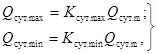 Коэффициент суточной неравномерности Kсут.max = 1,1 - 1,3; Kсут.min = 0,7 - 0,9.Kсут.max = 1,1 - 1,3; Kсут.min = 0,7 - 0,9.Qсут.max  = 1,2 х 183,195  =  219,834 м3/сутQсут.min  = 0,8 х 183,195  = 146,556 м3/сутРасчетные часовые расходы воды qч, м3/ч: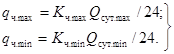 Коэффициент часовой неравномерности водопотребления Кч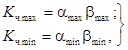 где α - коэффициент, учитывающий степень благоустройства зданий, режим работы предприятий и другие местные условия, принимаемые αmax = 1,2 - 1,4; αmin = 0,4 - 0,6;β - коэффициент, учитывающий число жителей в населенном пункте, принимаемый по таблице-2 СП 31.13330.2012. Коэффициент β max принят 2,1; коэффициент β min принят 0,085. Kч.max = 1,3 х 2,1 = 2,73 qч.max = 2,73 х 219,834  / 24 = 25,0061175 = 25,0 м3/чKч.min = 0,5 х 0,085 = 0,0425 qч.min = 0,0425 х 146,556  / 24 = 0,25952625 = 0,26 м3/чДля проверки характеристики H/D наполнения проектируемых самотечных сетей, секундный расход сточных вод принят согласно СП.30.13330.2016 с изм. №1 приложение А2, принимая во внимание однотипность потребителей и отсутствие данных о числе санитарно-технических приборов:   = 10,3 (прил.А2);    =  0,3 (прил. А2);    = 300 (прил. А2); Повышающий коэффициент – 1,15NPtot = 1,15 х  х U/( х 3600) = 1,15 х 10,3 х 885 / (0,3 х 3600)= 10482,825 / 1080 = 9,706α= 4.037q=5 х   х α = 5 х 0,3 х 4.037 = 6,0555 + 1,6 = 7,6555 = 7,656л/сДанные о проектных расходах "Образовательного центра"Суточный расход - 444,9 м3Максимальный часовой расход - 56,82 м3Максимальный секундный расход - 18,92 л.Количественная величина дополнительного притока qad, л/с поверхностных и грунтовых вод, неорганизованно поступающего в самотечные сети кана-лизации через люки колодцев и за счет инфильтрации грунтовых вод: qad=0,45L√md, где L - общая длина самотечных трубопроводов до рассчитываемого соору-жения (створа трубопровода), км; md - максимальное суточное количество осадков, мм принятое по СП 131.13330 = 72мм;Дополнительный приток для проектируемой схемы сетей по ул. Н.Краснова, ул. Строителей составляет:длинна проектируемых самотечных сетей 1917 метров,qad=0,45 х 1,917 √72 = 7,32 л/с7,32 х 20(минут) = 8784 л/ч = 8,784 м3/часконечным расчетным сооружением принята проектируемая КНС заводской готовности.Суммарный объем сточных вод на расчетном участке:Максимум в сутки: 664,743 м3Максимум в час: 90,604 м3   в том числе не организованный дополнительный приток поверхностных вод через люки колодцев.Максимум в секунду: 33,896 л.Расчетная численность населения в границах пересечения улицы Луговой проезд, с улицами Луговая, Восточная, Солнечная, Мира, Ок-тябрьская, Б.Алехиных, Звездная  составляет 351 человек; Сети водоотведения по улицам Луговая, Восточная, Солнечная, Мира, Октябрьская, Б. Алехиных, Звездная - являются перспективными, и в соответствии с договором не входят в объемы выполняемых работ, однако, расчетный расход хозяйственно-бытовых стоков и ориентировочная количественная величина дополнительного притока qad, л/с. включены в расчет так-как необходима суммарная нагрузка для определения параметров проектируемой  КНС.   Примечание: по данным заказчика существующая схема водоснабжения в указанной жилой застройке принята - холодным водоснабжением с устройством газовых водонагревателей. Расчетный (средний за год) суточный расход сточных вод:Qж = ΣqжNж/1000,                                                     где qж - удельное водопотребление, принимаемое по таблице-1 СП 31.13330.2012, принимая во внимание таблицу-А.2 СП.30.13330.2016 с изм. №1 показатели для жилой застройки с ванными и местными водонагревателями (газовыми или газовыми двухкон-турными котлами)  qж принято 180 х 1,15 = 207л;Nж - расчетное число жителей в районах жилой застройки с различной сте-пенью благоустройства.Qж = 207 х 351/1000 = 72,657 м3/сутРасчетные расходы воды в сутки наибольшего и наименьшего водопотребления:Коэффициент суточной неравномерности Kсут.max = 1,1 - 1,3; Kсут.min = 0,7 - 0,9.Kсут.max = 1,1 - 1,3; Kсут.min = 0,7 - 0,9.Qсут.max  = 1,2 х 72,657 =  87,1884 м3/сутQсут.min  = 0,8 х 72,657   = 58,1256 м3/сутРасчетные часовые расходы воды qч, м3/ч:Коэффициент часовой неравномерности водопотребления Кчгде α - коэффициент, учитывающий степень благоустройства зданий, режим работы предприятий и другие местные условия, принимаемые αmax = 1,2 - 1,4; αmin = 0,4 - 0,6;β - коэффициент, учитывающий число жителей в населенном пункте, принимаемый по таблице-2 СП 31.13330.2012. Коэффициент β max принят 2,875; коэффициент β min принят 0,035. Kч.max = 1,3 х 2,875 = 3,7375 qч.max = 3,7375 х 87,1884 / 24 = 13,577776875 = 13,578 м3/чKч.min = 0,5 х 0,035 = 0,0425 qч.min = 0,0175 х 58,1256  / 24 = 0,04238325 = 0,043 м3/чДля проверки характеристики H/D наполнения проектируемых самотечных сетей, секундный расход сточных вод принят согласно СП.30.13330.2016 с изм. №1 приложение А2, принимая во внимание однотипность потребителей и отсутствие данных о числе санитарно-технических приборов:   = 10,3 (прил.А2);    =  0,3 (прил. А2);    = 300 (прил. А2); Повышающий коэффициент – 1,15NPtot = 1,15 х  х U/( х 3600) = 1,15 х 10,3 х 351 / (0,3 х 3600)= 4157,595 / 1080 = 3,849α= 2,156q=5 х   х α = 5 х 0,3 х 2,156 = 3,234 + 1,6 = 4,834 л/сДополнительный приток для проектируемой схемы сетей по ул. Луговой проезд:длинна проектируемых самотечных сетей 620 метров,qad=0,45 х 0,620 √72 = 2,367 л/с2,367 х 20(минут) = 2840,4 л/ч = 2,84 м3/час конечным расчетным сооружением принята проектируемая КНС заводской готовности.Дополнительный приток для перспективной схемы сетей по ул. Луговая, ул. Восточная, Солнечная, Мира, Октябрьская, Б.Алехиных, Звездная:ориентировочная длинна перспективных сетей 2276 метров,qad=0,45 х 2,276 √72 = 8.69 л/с8,69 х 20(минут) = 10428 л/ч = 10,428 м3/часконечным расчетным сооружением  принята  проектируемая  КНС  заводской готовности.Суммарный объем сточных вод на расчетном участке:Максимум в сутки: 87,1884м3Максимум в час: 26,846 м3   в том числе не организованный дополнительный приток поверхностных вод через люки колодцев.Максимум в секунду: 15,891л.Суммарный объем сточных вод:Максимум в сутки: 751,931м3Максимум в час: 117,45 м3   в том числе не организованный дополнительный приток поверхностных вод через люки колодцев.Максимум в секунду: 49,787 л.Сведения о расчетном расходе сточных вод для проектируемых напорных трубопроводов и определения параметров проектируемой КНСОпределение параметров проектируемой КНС и напорных трубопроводов:Максимальный секундный приток сточных вод - 49,615 л/с;Производительность насосных агрегатов принятой КНС (с запасом) - 56 л/с.Геометрическая высота, разница в отметках глубины залегания напорных трубопроводов в точке подключения от проектируемой КНС и наивысшей отметкой являющейся точкой сброса сточных вод на границе проектирования: (129,227 - 2,0) - (83,754 - 2,0) = 45,473 м. (Hgeom);Линейные потери напора на сопротивлениях в трубопроводах ПЭ 100 SDR17 Ø 225х13,4 «техническая» по ГОСТ 18599-2001:Коэффициент 1000i = 13,2761, принят по таблицам для гидравлических расчетов трубопроводов из полимерных материалов академика  А.Я. Добромыслова, издательство ВНИИМП 2004.Hl = 13,2761 / 1000 х 880 = 11,682968 = 11,7 м.в.с,с учетом потерь на местных сопротивлениях в трубопроводах:Hl = 11,7 х 1,3 = 14,69 = 15,21 м.в.с.;Требуемый напор составляет: Hp = Hgeom+1,2•Hl где 1,2 - коэффициент запаса.Hp= 45,473 + 1,2 х 15,21 = 63,725 м.в.с.Проверка параметров полиэтиленовой трубы ПЭ100 SDR17 Ø225х13,4 на коэффициент снижения максимального рабочего давления при температуре транспортируемой по трубопроводу воды температурой до 40 °С на срок службы 50 лет:PN10 х Сtгде -  Сt коэффициент снижения давления  равный 0,74 (ГОСТ 18559-2001 таблица А.1) - PN10 параметр соответствующий предельному эксплуатационному давлению равному 10 Bar для полиэтилена марки 100 при температуре воды 20 °С.10 х 0,74 = 7,4 Bar = 0.74 мПа = 75,461 м.в.с.75,461м.в.с. > 63,725 м.в.с. - условия выполнимы.Согласно гидравлическому расчету потребный напор в точке подключения к проектируемой КНС составляет: 63,725 м.в.с. = 0.625 мПа. Основные технические характеристики принятой КНС с учетом рекомендаций завода изготовителя:Завод изготовитель – "БИОГАРД" диаметр корпуса в плане - 3000мм;полная глубина корпуса, от уровня планировки усовершенствованного покрытия площадки  -  8200мм;глубина самотечного (приемного) трубопровода - 5,348мм;количество самотечных (приемных) трубопроводов - 2;диаметры самотечных (приемных) трубопроводов - 250мм;глубина напорного (отводящего) трубопровода - 2000мм;количество напорных (отводящих) трубопроводов - 2;диаметро напорных (отводящих) трубопроводов - 225мм;количество рабочих насосов - 1;количество резервных насосов - 1;максимальный расход Q - 58 л/с;максимальный напор H - 0,63 мПа.Номинальная мощность  - 90 кВт.(Полное описание см. паспорт изделия и ТКП №-14/406)  Описание и обоснование схемы прокладки канализационных трубопроводовВ соответствии с инженерно-геологическими изысканиями почвенно-несущие грунты и уровень залегания грунтовых вод распределены по проектируемому участку не равномерно, наивысшая сезонная определяемая высота грунтовых вод выявлена на глубине 5,5м до 9,0м.  Проектом предусматривается открытый способ производства работ с устройством основания из песка средней крупности высотой 0,15м. а так же закрытый способ производства работ методом навигационно-направляемым горизонтальным бурением.  Сборные железобетонные колодцы для самотечных трубопроводов приняты по типу ТПР 902-09-22.84 альбом 2.Сборные железобетонные колодцы для установки запорной арматуры на напорных трубопроводах приняты по типу ТПР 901-09-11.84 альбом 2.Для всех сборных элементов железобетонных колодцев принята наружная обмазочная гидроизоляция мастикой битумной по типу МГТН-24 в два слоя.Вентиляция сетей предусмотрена через вентиляционные стояки расположенные в подключаемых жилых домах.   Температура стоков хозяйственно-бытовых сточных вод не должна превышает 40ᵒС. Для обеспечения нормальных условий эксплуатации и исключения возможности  повреждения  сетей  водоотведения  и  входящих  в  его состав сооружений устанавливается  охранная  зона. Порядок  производства  работ в охранной зоне регламентируется «Правилами охраны сетей водоотведения». Размер охранной  зоны  сетей  водоотведения   составляет - 5 м.,  КНС устанавливается охранная зона - 10 м. Обустройство  переходов  канализационного  трубопровода  через автомобильные  дорогиПроектом  предусмотрены  переходы  через  автодороги.  Прокладка  сетей водоотведения  под автомобильными  дорогами  выполняется  методом наклонно-направленного бурения (ННБ). Обустройство переходов сетей водоотведения  через подземные комму-никацииРазработка траншеи при пересечении с существующими сетями ведется вручную по 2,0 м в каждую сторону от пересекаемой коммуникации. При пересечении строящихся  сетей водоотведения  с подземными коммуникациями, не принадлежащими заказчику, производство строительно-монтажных работ допускается при наличии письменного разрешения организации, эксплуатирующей эти коммуникации, и в присутствии ее представителя.Трасса проектируемых сетей водоотведения  пересекает воздушные ли-нии электропередачи (ВЛ).Производство работ при пересечении, сближении и параллельном следовании с существующими линиями электропередачи выполнено в соответствии с требованиями ПУЭ, согласованиями с заинтересованными организациями.Строительно-монтажные работы в охранных зонах электрических сетей производить только по наряду-допуску с письменного согласия организаций, в ведении которых находятся эти сети. Расстояния при пересечении проектируемыми  линий электропередачи приняты в соответствии с таблицей 2.5.40 ПУЭ от подземной части (фундаментов) опоры до трубопровода: для ВЛ 6 кВ, 4 кВ - не менее 5мПроектируемый объект не затрагивает границы  особо охраняемых при-родных территорий федерального, регионального и местного значений.Размещение объекта на землях сельскохозяйственного назначения, лесного, водного  фондов, землях  особо охраняемых  природных  территорий  не предусмотрено.2.4 Перечень субъектов Российской Федерации, перечень муниципальных районов, городских округов, поселений, населенных пунктов, на территории которых устанавливаются зоны планируемого размещения линейного объектаЗоны  планируемого  размещения  объекта  «Водоотведение  северной части  села Сергиевск» в  границах  сельского поселения Сергиевск  муниципального района Сергиевский Самарской  области 2.5  Перечень координат характерных точек границ зон планируемого линейного объекта2.6 Перечень координат характерных точек  границ зон планируемого размещения линейного объекта, подлежащих переносу (переустройству) из зон планируемого размещения линейного объектаВ проекте планировки  и  проекте межевания части территории отсутствуют линейные объекты, зоны которых подлежат переносу (переустройству) из зон планируемого размещения зон линейного объекта.2.7 Предельные параметры разрешенного строительства, реконструкции объектов капитального строительства, входящих в состав линейного объекта в границах зон их планируемого размещенияВ состав  настоящего  Проекта  планировки и проекта межевания  территории объекта «Водоотведение северной части села Сергиевск» в границах сельского поселения Сергиевск  муниципального района Сергиевский Самарской  области,  предусматривающего  размещение линейного объекта в соответствии с проектом:  «Водоотведение северной части села Сергиевск» в границах сельского поселения Сергиевск  муниципального района Сергиевский Самарской  области, входит объект капитального строительства: КНС, расположенная по ул.Строительная.Предельные параметры разрешенного строительства КНС, входящей в состав линейного объекта в границах зон его планируемого назначения, приняты в соответствии с  Правилами  землепользования  и застройки  сельского поселения Сергиевск  муниципального района Сергиевский Самарской  области  от 10.10.2019 года № 32;Проектируемый объект капитального строительства КНС располагается в территориальной  зоне природного ландшафта  (Р-2),  где  установлен  градостроительный  регламент  с видом разрешенного использования земельного участка «обслуживание  застройки  жилой» код 2.7 . который соответствует  размещению объектов капитального строительства, размещение которых предусмотрено видами разрешенного использования с кодами 3.1:– коммунальное обслуживание.Земельные участки  для  прокладки  канализационного трубопровода, для установки и монтажа  КНС  предоставляются во временное краткосрочное пользование на период строительства, а земельные участки для размещения КНС - впоследствии для постоянного пользования в целях эксплуатации построенного объекта. Площади земельных участков, необходимых для временного (на период строительства) и постоянного пользования, определяются в соответствии со следующими нормативными документами:- Свода норм отвода земель от 30.03.1973 г. СН 452-73 «Нормы отвода земель для магистральных трубопроводов»;- СП 42.13330.2016 «Градостроительство. Планировка и застройка городских и сельских поселений»; - СанПиН 2.2.1/2.1.1.1200-03 «Санитарно-защитные зоны и санитарная классификация предприятий, сооружений и иных объектов»;  - СП 32. 13330.2018  с изм. от 26.06.2019г. «Канализация. Наружные сети и сооружения»;Таким образом, границы земельных участков, необходимых для строительства объекта, определяемые в соответствии с вышеперечисленными нормами действующего законодательства, являются одновременно границами мест допустимого размещения линейного объекта, за пределами которых запрещено строительство объекта.Планируемый к размещению линейный объект не проходит по территориям исторических поселений федерального и регионального значения и не затрагивает их границы и границы их охранных зон.2.8 Информация о необходимости осуществления мероприятий по защите сохраняемых объектов капитального строительства (здание, строение, сооружение, объекты, строительство которых не завершено), существующих и строящихся на момент подготовки проекта планировки территории, а также объектов капитального строительства, планируемых к строительству в соответствии с ранее утвержденной документацией по планировке территории, от возможного негативного воздействия в связи с размещением линейного объектаДополнительные мероприятия по защите сохраняемых объектов капитального строительства (зданий, строений, сооружений) от возможного негативного воздействия в связи с размещением сетей водоотведения  не требуется.Расстояние от проектируемого   канализационного трубопровода до существующих фундаментов зданий, и других сетей соблюдено согласно - СП 42.13330.2016 «Градостроительство. Планировка и застройка городских и сельских поселений». 2.9  Информация о необходимости осуществления мероприятий по сохранению объектов культурного наследия от возможного негативного воздействия в связи с размещением линейного объектаИспрашиваемый земельный участок расположен вне зон охраны и вне защитных зон объектов культурного наследия.  В соответствии с этим «схема границ территорий объектов культурного наследия» не предоставлена в проекте планировке2.10 Информация о необходимости осуществления мероприятий по охране окружающей средыКомплекс рекомендаций по охране окружающей среды включает технические и технологические мероприятия, мероприятия по совершенствованию системы экологических ограничений хозяйственной деятельности, градостроительные мероприятия.Напорный канализационный трубопровод в штатном рабочем режиме не является источником загрязнения атмосферного воздуха. Мероприятия по охране атмосферного  воздуха в процессе эксплуатации заключаются в регулярном (в соответствии с нормативами) контроле целостности и герметичности трубопровода и отсутствии засоров.При функционировании проектируемого напорного канализационного трубопровода возможны следующие аварийные ситуации: - засор по трассе коллектора. Для предотвращения засоров на всех местах присоединения существующих сетей канализации, а также местах поворота трассы устанавливаются смотровые колодцы с открытыми лотками и лестницами для спуска. Все колодцы на проектируемом напорном канализационном трубопроводе оборудуются люками, для предотвращения попадания посторонних предметов. При эксплуатации объекта предусматриваются плановые осмотры всех колодцев и камер, что позволит избежать негативного воздействия на экосистему региона. Транспортные средства и механизмы во время эксплуатации напорного канализационного трубопровода не применяются. Разработка программы производственного экологического контроля (мониторинга) для объекта нецелесообразна. Мониторинг будет проводиться силами экологических служб надзора и контроля региона. При выполнении мероприятий по охране и рациональному использованию земельных ресурсов, воздействие на земельные угодья в период строительства самотечного коллектора будет сведено к минимуму. Проект планировки территории.Загрязнение окружающей среды при выполнении строительно-монтажных работ носит передвижной и кратковременный характер и не оказывает существенного воздействия на окружающую среду.Для устранения возможных экологических воздействий на окружающую природную среду и сведению их к минимуму проектом предусмотрены следующие природоохранные мероприятия:- при производстве земляных работ проектом предусмотрена рекультивация  нарушенных участков земли;- в водоохранных зонах недопустима организация временных стоянок, ремонт техники, загрязнение территории строительными отходами, мусором и горюче-смазочными  материалами. Данные требования, распространяются на  всю трассу в целом; - пересечения автомобильных дорог с твердым покрытием предусматривается выполнить методом прокола, согласно  действующих СНиП;- технические средства и прокладочная техника, используемые при строительстве напорного трубопровода, исключают пролив горюче-смазочных материалов или загрязнение прилегающих территории;- прокладка напорного трубопровода  не требует использования водных ресурсов и не вызовет увеличения объемов сточных вод и загрязнения пересекаемых водоемов;- эксплуатация технических средств и техники, используемой при строительстве напорного трубопровода, должна проводиться в строгом соответствии с действующими нормативными документами и законами с целью исключения малейшего пролива горюче - смазочных средств и порчи прилегающей территории. Выхлопные газы работающих двигателей и механизмов не должны превышать предельно допустимых норм;- все бригады, работающие на трассе прокладки напорного трубопровода,  должны быть оснащены контейнерами  для сбора строительного мусора (в машинах по перевозке материалов). Содержимое контейнеров вывозится на эксплуатационные базы Заказчика для последующей утилизации;- после окончания строительно-монтажных работ и монтажу напорного трубопровода  на территории, отведенные под строительство, должны быть приведены в первоначальное состояние (очищены от отходов строительства, проведена рекультивация и планировка грунта и другие работы).Эксплуатация напорного канализационного трубопровода не повлечет изменения состояния поверхностных и подземных вод.С целью улучшения качества атмосферного воздуха необходимо проведение следующих мероприятий:-  установление для всех источников загрязнения воздушного бассейна уровня предельно допустимых выбросов, обеспечивающих нормативные предельно допустимые концентрации загрязняющих веществ в атмосфере;-  реализация инженерно-технических мероприятий, обеспечивающих снижение уровня загрязнения воздушного бассейна; -  техническое перевооружение транспортных средств с обеспечением выхода выхлопных газов до европейских стандартов; -  введение системы мониторинга воздушного бассейна; - рациональное потребление водных ресурсов. Мероприятия по охране окружающей среды окажут благотворное влияние на природную среду и повысят экологическую обстановку.2.11 Информация о необходимости осуществления мероприятий по защите территории от чрезвычайных ситуаций природного и техногенного характера, в том числе по обеспечению пожарной безопасности и гражданской оборонеРаздел мероприятий по предупреждению чрезвычайных ситуаций касается мероприятий ЧС мирного времени. По многолетним наблюдениям, на территории города (в том числе и в границах проекта планировки) могут возникнуть следующие чрезвычайные ситуации природного характера: - Сильный ветер, в том числе шквал, смерч; - Очень сильный дождь, сильный ливень, продолжительные сильные дожди; - Сильный туман; - Сильная жара (максимальная температура воздуха не менее +30º С и выше в течение более 5 суток);- Снежные заносы и гололед; - Сильный мороз (минимальная температура воздуха не менее -25º С и ниже в течение не менее 5 суток). Штормовые ветры иногда достигают ураганной силы (скорость ветра, включая порывы) - до 15 - 25 м/сек и более, нанося большой ущерб природе и народному хозяйству. Такие погодные явления могут послужить причиной прерывания транспортного сообщения, обрыва электрических проводов, частичного разрушения хозяйственных построек. С целью снижения негативных последствий  ЧС необходимы: - проверка систем оповещения и подготовка к заблаговременному оповещению населения и организаций о возникновении и развитии ЧС. Информирование населения о необходимых действиях во время ЧС. - вдоль улиц общегородского значения и улиц в жилой застройке проводить регулярную обрезку деревьев и рубку сухостоя. Не устанавливать рекламные щиты в опасной близости от дорожного полотна. Мероприятия по защите систем жизнеобеспечения: - осуществление планово- предупредительного ремонта инженерных коммуникаций, а также контроль состояния жизнеобеспечивающих объектов энерго- тепло- и водоснабжения.Проектируемый напорный канализационный трубопровод не является потенциально опасным объектом по ЧС. На проектируемой территории не предполагается хранение, использование, переработка, транспортировка пожаро-взрывоопасных, сильнодействующих химически опасных, ядовитых и радиоактивных веществ и материалов. Таким образом, данное строительство не относится к технически сложным и особо опасным объектам разработка мероприятий ГО и ЧС не требуется. На проектируемом объекте отсутствуют ситуации, представляющие опасность для населения и окружающей среды.Согласно СП 42.13330.2016 Градостроительство. Планировка и застройка городских и сельских поселений. Актуализированная редакция СНиП 2.07.01-89*, для проектируемого напорного канализационного трубопровода устанавливается охранная зона шириной 5,0 м. от трубопровода в каждую сторону.В охранной зоне запрещается возводить сооружения, подсобные постройки, гаражи, подвалы и т.д.В пределах территории охранной зоны напорного канализационного трубопровода без письменного согласия предприятий и организаций, в ведении которых находятся эти сети, запрещается:- производить  строительство,  капитальный  ремонт, реконструкцию или снос любых зданий и сооружений;- производить земляные работы, планировку грунта, посадку деревьев и кустарников, устраивать монументальные клумбы;- производить погрузочно-разгрузочные работы, а также работы, связанные с разбиванием грунта и дорожных покрытий;- сооружать переезды и переходы через трубопроводы тепловых сетей.        Проведение вышеперечисленных работ должно согласовываться с владельцами сетей не менее чем за 3 дня до начала работ. Присутствие представителя владельца сетей необязательно, если это предусмотрено согласованием.Предприятия, получившие письменное разрешение на ведение указанных работ в охранной зоне, обязаны выполнять их с соблюдением условий, обеспечивающих сохранность этих сетей.Перед началом работ в охранной зоне ответственные производители работ должны быть проинструктированы владельцем сетей относительно порядка их проведения и ознакомления с расположением трасс подземной прокладки, о чем должна быть сделана запись в регистрационном журнале, либо составлен соответствующий акт.Инструктаж мастеров, бригадиров, рабочих, мотористов землеройных машин, крановщиков и др. персонала возлагается на производителя работ.Предприятия, выполняющие работы по капитальному ремонту и реконструкции сетей, должны по окончании работ восстановить дорожные покрытия и зеленые насаждения, снесенные или поврежденные при производстве работ.Проект планировки  и  проект  межевания  территорииобъекта «Водоотведение северной части села Сергиевск» в границах сельского поселения Сергиевск  муниципального района Сергиевский Самарской  областиТОМ 3ОСНОВНАЯ ЧАСТЬ ПРОЕКТА МЕЖЕВАНИЯ ТЕРРИТОРИИПояснительная запискаСодержание тома 3Основная частьРаздел 1.  Графические  материалы. (приложение)Чертеж  межевания территории  М 1:1000                                              Лист 1Раздел 2.1. Перечень и сведения о площади образуемых земельных участков, в том числе возможные способы их образования.                                                                Стр. 32. Перечень и сведения о площади образуемых земельных участков, которые будут отнесены к территориям общего пользования, в том числе в отношении которых предполагаются резервирование и (или) изъятие для государственных или муниципальных нужд.                                                                                            Стр. 33.  Виды разрешенного   использования образуемых земельных участков       Стр. 34.Сведения о координатах образуемых земельных участков                     Стр.  4Раздел 1.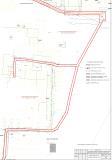 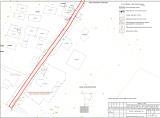 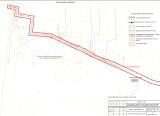 Раздел 2.1.	Перечень и сведения о площади образуемых земельных участков, в том числе возможные способы их образованияПроекта планировки  и  проекта  межевания  территории объекта «Водоотведение северной части села Сергиевск» в границах сельского поселения Сергиевск  муниципального района Сергиевский Самарской  области, предусматривающего размещение линейного объекта,  выполнена в целях устойчивого развития территории, установления границ земельных участков, установления границ зон планируемого размещения линейного объекта «Водоотведение северной части села Сергиевск». в административном  отношении  расположен  в   границах сельского поселения Сергиевск  муниципального района Сергиевский Самарской  области, (в кадастровых  кварталах 63:31:0702003; 63:31:0702004;63:31:0702005; 63:31:0702006; 63:31:0702007; 63:31:0702008; 63:31:0702019   ).Проектом предусмотренно:Образование земельного участка: 63:31:000000:ЗУ1 из государственной собственности.Проектируемый объект капитального строительства КНС располагается в территориальной  зоне природного ландшафта  (Р-2),  где  установлен  градостроительный  регламент  с видом разрешенного использования земельного участка «обслуживание  застройки  жилой» код 2.7 . который соответствует  размещению объектов капитального строительства, размещение которых предусмотрено видами разрешенного использования с кодами 3.1:– коммунальное обслуживание.2. Перечень и сведения о площади образуемых земельных участков, которые будут отнесены к территориям общего пользования, в том числе в отношении которых предполагаются резервирование и (или) изъятие для государственных или муниципальных нужд3.Виды разрешенного использования образуемых земельных участков4.Сведения о координатах образуемых земельных участков63:31:000000:ЗУ1Заключение о результатах публичных слушаний по внесению изменений в проект планировки территории и проект межевания территории объекта АО «Самаранефтегаз» 6137П «Электроснабжение скважин № 66, 67, 68 Южно-Орловского месторождения» в границах  сельского поселения Черновка муниципального района Сергиевский Самарской области от 14 сентября 2020 года1. Дата проведения публичных слушаний – с 11 августа 2020 года по 14 сентября  2020 года.2. Место проведения публичных слушаний (место ведения протокола публичных слушаний) в сельском поселении Черновка муниципального района Сергиевский Самарской области: 446543, Самарская область, Сергиевский район,   с.Черновка, ул.Новостроевская, д.10.3. Основание проведения публичных слушаний – оповещение о начале публичных слушаний в виде Постановления Главы сельского поселения Черновка муниципального района Сергиевский  Самарской области № 6 от  11.08.2020 г. «О проведении публичных слушаний по внесению изменений в проект планировки территории и проект межевания территории объекта АО «Самаранефтегаз» 6137П «Электроснабжение скважин № 66, 67, 68 Южно-Орловского месторождения» в границах  сельского поселения Черновка муниципального района Сергиевский Самарской области, опубликованное в газете «Сергиевский вестник» № 67 (463) от  11.08.2020  г.4. Вопрос, вынесенный на публичные слушания – обсуждение вносимых изменений в проект планировки территории и проект межевания территории объекта АО «Самаранефтегаз» 6137П «Электроснабжение скважин № 66, 67, 68 Южно-Орловского месторождения» в границах  сельского поселения Черновка муниципального района Сергиевский Самарской области.5. Собрание участников по вопросу публичных слушаний проведено в сельском поселении Черновка – 18.08.2020 года в 14.00 по адресу: 446543, Самарская область, Сергиевский район, с.Черновка, ул.Новостроевская, 10 - приняли участие 3 (три) человека.6. Реквизиты Протокола публичных слушаний, на основании которого подготовлено Заключение: «07» сентября 2020 г.7. Мнения граждан, являющихся участниками публичных слушаний,  постоянно проживающих на территории сельского поселения Черновка муниципального района Сергиевский Самарской области и иных заинтересованных лиц, касающиеся целесообразности утверждения вносимых изменений в проект планировки территории и проект межевания территории объекта АО «Самаранефтегаз» 6137П «Электроснабжение скважин № 66, 67, 68 Южно-Орловского месторождения» в границах  сельского поселения Черновка муниципального района Сергиевский Самарской области , внесли в Протокол публичных слушаний - 2 человека.8. Обобщенные сведения, полученные при учете мнений, выраженных жителями сельского поселения Черновка муниципального района Сергиевский Самарской области и иными заинтересованными лицами, по вопросу обсуждения вносимых изменений в проект планировки территории и проект межевания территории объекта АО «Самаранефтегаз» 6137П «Электроснабжение скважин № 66, 67, 68 Южно-Орловского месторождения» в границах  сельского поселения Черновка муниципального района Сергиевский Самарской области:8.1. Мнения о целесообразности утверждения вносимых изменений в проект планировки территории и проект межевания территории объекта АО «Самаранефтегаз» 6137П «Электроснабжение скважин № 66, 67, 68 Южно-Орловского месторождения» в границах  сельского поселения Черновка муниципального района Сергиевский Самарской области, другие мнения, содержащие положительную оценку по вопросу публичных слушаний, высказали – 2 (два) человека.8.2. Мнения, содержащие отрицательную оценку по вопросу публичных слушаний, не высказаны.8.3. Замечания и предложения по вопросу утверждения вносимых изменений в проект планировки территории и проект межевания территории объекта АО «Самаранефтегаз» 6137П «Электроснабжение скважин № 66, 67, 68 Южно-Орловского месторождения» в границах  сельского поселения Черновка муниципального района Сергиевский Самарской области, не высказаны.  9. По результатам рассмотрения мнений, замечаний и предложений участников публичных слушаний по вносимым изменениям в проект планировки территории и проект межевания территории  объекта АО «Самаранефтегаз» 6137П «Электроснабжение скважин № 66, 67, 68 Южно-Орловского месторождения» в границах  сельского поселения Черновка муниципального района Сергиевский Самарской области рекомендуется принять указанные изменения в проект планировки территории и проект межевания территории объекта АО «Самаранефтегаз» 6137П «Электроснабжение скважин № 66, 67, 68 Южно-Орловского месторождения» в границах  сельского поселения Черновка муниципального района Сергиевский Самарской области в редакции, вынесенной на публичные слушания.И.о.главы сельского поселения Черновкамуниципального района Сергиевский                                                         М.Р.ПростоваЗаключение о результатах публичных слушаний по проекту межевания территории:  «Проект межевания территории в границах территориальной зоны «Ж2 Зона застройки малоэтажными жилыми домами», застроенная многоквартирными домами № 6, № 8, № 9 по улице Школьная в селе Красносельское сельского поселения Красносельское» в границах  сельского поселения Красносельское муниципального района Сергиевский Самарской области от 14 сентября 2020 года1. Дата проведения публичных слушаний – с 11 августа 2020 года по 14 сентября  2020 года.2. Место проведения публичных слушаний (место ведения протокола публичных слушаний) в сельском поселении Красносельское муниципального района Сергиевский Самарской области: 446561, Самарская область, Сергиевский район,   с. Красносельское, ул.Советская, д.2.3. Основание проведения публичных слушаний – оповещение о начале публичных слушаний в виде Постановления Главы сельского поселения Красносельское муниципального района Сергиевский  Самарской области № 4 от  11.08.2020 г. «О проведении публичных слушаний по проекту межевания территории: «Проект межевания территории в границах территориальной зоны «Ж2 Зона застройки малоэтажными жилыми домами», застроенная многоквартирными домами № 6, № 8, № 9 по улице Школьная в селе Красносельское сельского поселения Красносельское» в границах  сельского поселения Красносельское муниципального района Сергиевский Самарской области, опубликованное в газете «Сергиевский вестник» № 67 (463) от  11.08.2020  г.4. Вопрос, вынесенный на публичные слушания – обсуждение проекта  межевания территории: «Проект межевания территории в границах территориальной зоны «Ж2 Зона застройки малоэтажными жилыми домами», застроенная многоквартирными домами № 6, № 8, № 9 по улице Школьная в селе Красносельское сельского поселения Красносельское» в границах  сельского поселения Красносельское муниципального района Сергиевский Самарской области.5. Собрание участников по вопросу публичных слушаний проведено в сельском поселении Красносельское – 18.08.2020 года в 14.00 по адресу: 446561, Самарская область, Сергиевский район, с.Красносельское, ул.Советская, 2 - приняли участие 3 (три) человека.6. Реквизиты Протокола публичных слушаний, на основании которого подготовлено Заключение: «07» сентября 2020 г.7. Мнения граждан, являющихся участниками публичных слушаний,  постоянно проживающих на территории сельского поселения Красносельское муниципального района Сергиевский Самарской области и иных заинтересованных лиц, касающиеся целесообразности утверждения проекта межевания территории:  «Проект межевания территории в границах территориальной зоны «Ж2 Зона застройки малоэтажными жилыми домами», застроенная многоквартирными домами № 6, № 8, № 9 по улице Школьная в селе Красносельское сельского поселения Красносельское» в границах  сельского поселения Красносельское муниципального района Сергиевский Самарской области, внесли в Протокол публичных слушаний - 2 человека.8. Обобщенные сведения, полученные при учете мнений, выраженных жителями сельского поселения Красносельское муниципального района Сергиевский Самарской области и иными заинтересованными лицами, по вопросу обсуждения проекта межевания территории:  «Проект межевания территории в границах территориальной зоны «Ж2 Зона застройки малоэтажными жилыми домами», застроенная многоквартирными домами № 6, № 8, № 9 по улице Школьная в селе Красносельское сельского поселения Красносельское» в границах  сельского поселения Красносельское муниципального района Сергиевский Самарской области:8.1. Мнения о целесообразности утверждения проекта межевания территории:  «Проект межевания территории в границах территориальной зоны «Ж2 Зона застройки малоэтажными жилыми домами», застроенная многоквартирными домами № 6, № 8, № 9 по улице Школьная в селе Красносельское сельского поселения Красносельское» в границах  сельского поселения Красносельское муниципального района Сергиевский Самарской области, другие мнения, содержащие положительную оценку по вопросу публичных слушаний, высказали – 2 (два) человека.8.2. Мнения, содержащие отрицательную оценку по вопросу публичных слушаний, не высказаны.8.3. Замечания и предложения по вопросу утверждения проекта межевания территории:  «Проект межевания территории в границах территориальной зоны «Ж2 Зона застройки малоэтажными жилыми домами», застроенная многоквартирными домами № 6, № 8, № 9 по улице Школьная в селе Красносельское сельского поселения Красносельское» в границах  сельского поселения Красносельское муниципального района Сергиевский Самарской области, не высказаны.  9. По результатам рассмотрения мнений, замечаний и предложений участников публичных слушаний по проекту межевания территории:  «Проект межевания территории в границах территориальной зоны «Ж2 Зона застройки малоэтажными жилыми домами», застроенная многоквартирными домами № 6, № 8, № 9 по улице Школьная в селе Красносельское сельского поселения Красносельское» в границах  сельского поселения Красносельское муниципального района Сергиевский Самарской области рекомендуется принять указанный проект межевания территории:  «Проект межевания территории в границах территориальной зоны «Ж2 Зона застройки малоэтажными жилыми домами», застроенная многоквартирными домами № 6, № 8, № 9 по улице Школьная в селе Красносельское сельского поселения Красносельское» в границах  сельского поселения Красносельское муниципального района Сергиевский Самарской области в редакции, вынесенной на публичные слушания.Глава сельского поселения Красносельскоемуниципального района Сергиевский                                                         Н.В.ВершковЗаключение о результатах публичных слушаний по проекту межевания территории: «Проект межевания территории в границах элемента планировочной структуры – квартала, застроенного многоквартирными домами по адресам: Самарская область, Сергиевский район, п.г.т. Суходол, ул. Школьная, д. 22; Самарская область, Сергиевский р-н, п.г.т. Суходол, ул. Школьная, д.24» в границах  городского поселения Суходол муниципального района Сергиевский Самарской области от 14 сентября 2020 года1. Дата проведения публичных слушаний – с 11 августа 2020 года по 14 сентября  2020 года.2. Место проведения публичных слушаний (место ведения протокола публичных слушаний) в городском поселении Суходол муниципального района Сергиевский Самарской области: 446552, Самарская область, Сергиевский район,   пгт.Суходол, ул.Советская, д.11.3. Основание проведения публичных слушаний – оповещение о начале публичных слушаний в виде Постановления Главы городского поселения Суходол муниципального района Сергиевский  Самарской области № 7 от  11.08.2020 г. «О проведении публичных слушаний по проекту межевания территории: «Проект межевания территории в границах элемента планировочной структуры – квартала, застроенного многоквартирными домами по адресам: Самарская область, Сергиевский район, п.г.т. Суходол, ул. Школьная, д. 22; Самарская область, Сергиевский р-н, п.г.т. Суходол, ул. Школьная, д.24» в границах  городского поселения Суходол муниципального района Сергиевский Самарской области, опубликованное в газете «Сергиевский вестник» № 67 (463) от  11.08.2020  г.4. Вопрос, вынесенный на публичные слушания – обсуждение проекта  межевания территории: «Проект межевания территории в границах элемента планировочной структуры – квартала, застроенного многоквартирными домами по адресам: Самарская область, Сергиевский район, п.г.т. Суходол, ул. Школьная, д. 22; Самарская область, Сергиевский р-н, п.г.т. Суходол, ул. Школьная, д.24» в границах  городского поселения Суходол муниципального района Сергиевский Самарской области.5. Собрание участников по вопросу публичных слушаний проведено в городском поселении Суходол – 18.08.2020 года в 14.00 по адресу: 446552, Самарская область, Сергиевский район, пгт.Суходол, ул.Советская, 11 - приняли участие 3 (три) человека.6. Реквизиты Протокола публичных слушаний, на основании которого подготовлено Заключение: «07» сентября 2020 г.7. Мнения граждан, являющихся участниками публичных слушаний,  постоянно проживающих на территории городского поселения Суходол муниципального района Сергиевский Самарской области и иных заинтересованных лиц, касающиеся целесообразности утверждения проекта межевания территории:  «Проект межевания территории в границах элемента планировочной структуры – квартала, застроенного многоквартирными домами по адресам: Самарская область, Сергиевский район, п.г.т. Суходол, ул. Школьная, д. 22; Самарская область, Сергиевский р-н, п.г.т. Суходол, ул. Школьная, д.24» в границах  городского поселения Суходол муниципального района Сергиевский Самарской области, внесли в Протокол публичных слушаний - 2 человека.8. Обобщенные сведения, полученные при учете мнений, выраженных жителями городского поселения Суходол муниципального района Сергиевский Самарской области и иными заинтересованными лицами, по вопросу обсуждения проекта межевания территории: «Проект межевания территории в границах элемента планировочной структуры – квартала, застроенного многоквартирными домами по адресам: Самарская область, Сергиевский район, п.г.т. Суходол, ул. Школьная, д. 22; Самарская область, Сергиевский р-н, п.г.т. Суходол, ул. Школьная, д.24» в границах  городского поселения Суходол муниципального района Сергиевский Самарской области:8.1. Мнения о целесообразности утверждения проекта межевания территории:  «Проект межевания территории в границах элемента планировочной структуры – квартала, застроенного многоквартирными домами по адресам: Самарская область, Сергиевский район, п.г.т. Суходол, ул. Школьная, д. 22; Самарская область, Сергиевский р-н, п.г.т. Суходол, ул. Школьная, д.24» в границах  городского поселения Суходол муниципального района Сергиевский Самарской области, другие мнения, содержащие положительную оценку по вопросу публичных слушаний, высказали – 2 (два) человека.8.2. Мнения, содержащие отрицательную оценку по вопросу публичных слушаний, не высказаны.8.3. Замечания и предложения по вопросу утверждения проекта межевания территории:  «Проект межевания территории в границах элемента планировочной структуры – квартала, застроенного многоквартирными домами по адресам: Самарская область, Сергиевский район, п.г.т. Суходол, ул. Школьная, д. 22; Самарская область, Сергиевский р-н, п.г.т. Суходол, ул. Школьная, д.24» в границах  городского поселения Суходол муниципального района Сергиевский Самарской области, не высказаны.  9. По результатам рассмотрения мнений, замечаний и предложений участников публичных слушаний по проекту межевания территории:  «Проект межевания территории в границах элемента планировочной структуры – квартала, застроенного многоквартирными домами по адресам: Самарская область, Сергиевский район, п.г.т. Суходол, ул. Школьная, д. 22; Самарская область, Сергиевский р-н, п.г.т. Суходол, ул. Школьная, д.24» в границах  городского поселения Суходол муниципального района Сергиевский Самарской области рекомендуется принять указанный проект межевания территории: «Проект межевания территории в границах элемента планировочной структуры – квартала, застроенного многоквартирными домами по адресам: Самарская область, Сергиевский район, п.г.т. Суходол, ул. Школьная, д. 22; Самарская область, Сергиевский р-н, п.г.т. Суходол, ул. Школьная, д.24» в границах  городского поселения Суходол муниципального района Сергиевский Самарской области в редакции, вынесенной на публичные слушания.Глава городского поселения Суходолмуниципального района Сергиевский                                                       В.В.Сапрыкин№ п/пНаименование мероприятийИсточники финансированияСроки и объемы проводимых мероприятийСроки и объемы проводимых мероприятийСроки и объемы проводимых мероприятийСроки и объемы проводимых мероприятийИсполнитель мероприятия№ п/пНаименование мероприятийИсточники финансированияПериодОбъем финансирования в тыс.руб(*)Объем финансирования в тыс.руб(*)Объем финансирования в тыс.руб(*)Исполнитель мероприятия№ п/пНаименование мероприятийИсточники финансированияПериод2019 г.2020 г.2021 г.1.1Рассмотрение на заседаниях санитарно-эпидемиологической комиссии вопросов по предупреждению заболеваемости ГЛПС,  клещевым энцефалитом и клещевым боррелиозом  проведение, противоэпидемических мероприятий на случай возникновения групповых и массовых заболеваний.Финансирование не требуетсяпо мере необходимости---Отдел по делам гражданской обороны и чрезвычайным ситуациям  администрации муниципального района СергиевскийТО Управления Роспотребнадзора по Самарской области в Сергиевском районе (по согласованию)1.2Мониторинг заболеваемости ГЛПС на территории муниципального района Сергиевский. Проведение оперативного и ретроспективного анализа заболеваемости по  ГЛПС. Информирование ТО Роспотребнадзора по Самарской области по Самарской области в Сергиевском районе, Администрации муниципального района Сергиевский. Финансирование не требуетсяВ рамках текущей деятельностиВ рамках текущей деятельностиВ рамках текущей деятельностиВ рамках текущей деятельностиТО Управления Роспотребнадзора по Самарской области в Сергиевском районе(по согласованию)ФБУЗ «Центр гигиены и эпидемиологии в Самарской области в Сергиевском районе» (по согласованию)ГБУЗ СО «Сергиевская ЦРБ» (по согласованию)1.3Мониторинг заболеваемости  клещевым энцефалитом и клещевым  боррелиозом  на территории муниципального района Сергиевский. Финансирование не требуетсяВ рамках текущей деятельностиВ рамках текущей деятельностиВ рамках текущей деятельностиВ рамках текущей деятельностиТО Управления Роспотребнадзора по Самарской области в Сергиевском районе(по согласованию)ФБУЗ «Центр гигиены и эпидемиологии в Самарской области в Сергиевском районе» (по согласованию)ГБУЗ СО «Сергиевская ЦРБ» (по согласованию)1.4Организация и систематическое  проведение дезинфекционных, дезинсекционных и дератизационных мероприятий в муниципальном районе Сергиевский  на объектах особого эпидемиологического значения: автовокзал, жилищный фонд, гостиницы, общежития, объекты коммунально-бытового обслуживания населения, кладбища, предприятия по сбору, транспортировке, переработке и утилизации ТБО, продовольственные и непродовольственные рынки, предприятия водоснабжения и канализации, ЛПУ, детские и подростковые учреждения, предприятия общественного питания, пищевой и перерабатывающей промышленности, животноводческие и птицеводческие хозяйства, объекты хранения, переработки зерна, круп, овощехранилища, объекты массового сосредоточения людей согласно СП 3.5.3.1129-02 «Санитарно-эпидемиологические требования к проведению дератизации»За счет собственных средств учреждений, организаций, предприятий независимо от правовой собственности (за исключением муниципальных учреждений)2019-2021 г.ежегодноежегодноежегодноОрганизации, учреждения, предприятия, независимо от ведомственной принадлежности и формы собственностиАдминистрация муниципального района Сергиевский 1.5Организация и систематическое  проведение дератизационных и дезинсекционных мероприятий в муниципальных учреждениях, подведомственных Администрации муниципального района Сергиевский.  Бюджет муниципального района Сергиевский2019-2021 г.1472,309161676,309201188,94188Администрация муниципального района Сергиевский1.6Проведение акарицидной обработки от клещей в образовательных учреждениях муниципального района Сергиевский. Бюджет муниципального района Сергиевский2019-2021 г.70,506650,00000-1.7Проведение акарицидной обработки от клещей (кладбища, спортивные площадки, пляжные зоны, зоны отдыха, парки и парковые зоны, стадионы, детские площадки, скверы, аллеи, места проведения спортивных и культурных мероприятий вблизи водных объектов и т.п.).Бюджет муниципального района Сергиевский2019-2021 г.87,50659312,33400312,33400Администрация муниципального района Сергиевский1.8Организация и проведение качественной расчистки от мусора, и благоустройство территорий парков, скверов, кладбищ, оздоровительных организаций, мест отдыха и пребывания населения, как самой территории, так и прилегающей к ней на расстоянии не менее                50  метров. За счет собственных средств учреждений, организаций, предприятий независимо от правовой собственности (за исключением муниципальных учреждений)2019-2021 г.ежегодноежегодноежегодноОрганизация, учреждения, предприятия, независимо от ведомственной принадлежности и формы собственности,Администрация муниципального района Сергиевский 1.9Проведение мероприятий по защите объектов от грызунов:-применение для изготовления порогов и нижней части дверей на высоту не менее 50 см материалов, устойчивых к повреждению грызунами;-использование устройств и конструкций, обеспечивающих самостоятельное закрывание дверей;-устройство металлической сетки решетки в местах  выхода вентиляционных отверстий, стока воды;-герметизация с использованием металлической сетки мест прохода коммуникаций в перекрытиях, стенах, ограждениях;-исключение возможности проникновения грызунов в свободное пространство при установке декоративных панелей, отделке стен гипсокартонными плитами и другими материалами, монтаже подвесных потолков;-установка отпугивающих устройств, приборов (ультразвуковых, электрических и пр.).В рамках текущей деятельности2019-2021 г.---Организация, учреждения, предприятия, независимо от ведомственной принадлежности и формы собственности,Администрация муниципального района Сергиевский 1.10Обеспечение медицинской помощи при обращении человека по поводу заболевании ГЛПС в ЛПУ, в том числе вирусологического и серо-микробиологического обследования и проведение клинико-лабораторной дифференциальной диагностики.В рамках текущей деятельности2019-2021 г.В рамках текущей деятельностиВ рамках текущей деятельностиВ рамках текущей деятельностиГБУЗ СО «Сергиевская центральная районная больница» (по согласованию)ФБУЗ «Центр гигиены и эпидемиологии в Самарской области» (по согласованию)1.11Осуществление мер, препятствующих миграции грызунов, создание неблагоприятных  условий  для их обитания:-своевременный ремонт отмосток, дверных, оконных проемов, мест прохождения коммуникаций в перекрытиях, стенах, ограждениях;-использование тары, изготовленной из материалов, устойчивых      к повреждению грызунами-   установка стеллажей, подтоварников,    поддонов на высоту не менее 15 см от уровня пола;использование для хранения пищевых  и бытовых отходов плотно закрывающихся емкостей, регулярная их очистка;- соблюдение требований санитарных правил, соответствующих профилю объекта.В рамках текущей деятельности2019-2021 г.---Организация, учреждения, предприятия, независимо от ведомственной принадлежности и формы собственности,Администрация муниципального района Сергиевский 1.12Размещение информации  по предупреждению заболеваний ГЛПС на сайте Администрации муниципального района Сергиевский, информационных стендах, в средствах массовой информации. По мере необходимости2019-2021 г.---Отдел по делам гражданской обороны и чрезвычайным ситуациям  администрации муниципального района Сергиевский Организационное управление  администрации муниципального района СергиевскийТО Управления Роспотребнадзора по Самарской области в Сергиевском районе (по согласованию)1.13Проведение дератизационных мероприятий на  территории муниципального района Сергиевский.Субсидия областного бюджетаБюджет муниципального района Сергиевский2020 г.-123,502987,88317-Администрация муниципального района Сергиевский Всего1630,322402120,03018  1501,27588 -№ п/пНаименование мероприятийИсточники финансированияСроки и объемы проводимых мероприятийСроки и объемы проводимых мероприятийСроки и объемы проводимых мероприятийСроки и объемы проводимых мероприятийИсполнитель мероприятия№ п/пНаименование мероприятийИсточники финансированияПериодОбъем финансирования в тыс.руб(*)Объем финансирования в тыс.руб(*)Объем финансирования в тыс.руб(*)Исполнитель мероприятия№ п/пНаименование мероприятийИсточники финансированияПериод2018 г.2019 г.2020 г.Исполнитель мероприятияОрганизационные мероприятия по повышению уровня противопожарной защиты объектов инфраструктуры, предупреждения чрезвычайных ситуаций, гражданской обороныОрганизационные мероприятия по повышению уровня противопожарной защиты объектов инфраструктуры, предупреждения чрезвычайных ситуаций, гражданской обороныОрганизационные мероприятия по повышению уровня противопожарной защиты объектов инфраструктуры, предупреждения чрезвычайных ситуаций, гражданской обороныОрганизационные мероприятия по повышению уровня противопожарной защиты объектов инфраструктуры, предупреждения чрезвычайных ситуаций, гражданской обороныОрганизационные мероприятия по повышению уровня противопожарной защиты объектов инфраструктуры, предупреждения чрезвычайных ситуаций, гражданской обороныОрганизационные мероприятия по повышению уровня противопожарной защиты объектов инфраструктуры, предупреждения чрезвычайных ситуаций, гражданской обороныОрганизационные мероприятия по повышению уровня противопожарной защиты объектов инфраструктуры, предупреждения чрезвычайных ситуаций, гражданской обороныОрганизационные мероприятия по повышению уровня противопожарной защиты объектов инфраструктуры, предупреждения чрезвычайных ситуаций, гражданской обороны1.1Осуществление      анализа складывающейся оперативной обстановки с пожарами, гибелью   и   травматизмом людей, материальных потерь от пожаров,  чрезвычайными ситуациями  на территории муниципального района Сергиевский, выявление     причин  и условий, способствующих возникновению пожаров.
Определение на базе ежегодного     мониторинга приоритетных   мероприятий по  обеспечению   пожарной безопасности.Финансирование осуществляется в рамках текущей деятельности исполнителяпо мере необходимости---Отдел по делам гражданской обороны и чрезвычайным ситуациям  администрации муниципального района Сергиевский1.2Осуществление      анализа имеющейся      нормативной правовой  базы администрации муниципального района Сергиевский в сфере обеспечения пожарной безопасности, гражданской обороны, предотвращения чрезвычайных ситуаций  с последующей разработкой и утверждением нормативно-правовых  актов в области обеспечения пожарной безопасности.Финансирование осуществляется в рамках текущей деятельности исполнителяпо мере необходимости---Правовое управление, отдел по делам гражданской обороны и чрезвычайным ситуациям  администрации муниципального района Сергиевский1.3Рассмотрение и согласование         Расписания выезда подразделений пожарной охраны на тушение пожаров в муниципальном районе Сергиевский.Финансирование осуществляется в рамках текущей деятельности исполнителяпо мере необходимости---Отдел по делам гражданской обороны и чрезвычайным ситуациям  администрации муниципального района СергиевскийИнформационно-методическое обеспечение мероприятий в области гражданской обороны, защиты населения и территорий от чрезвычайных ситуаций, обеспечение пожарной безопасности и безопасности людей на водных объектахИнформационно-методическое обеспечение мероприятий в области гражданской обороны, защиты населения и территорий от чрезвычайных ситуаций, обеспечение пожарной безопасности и безопасности людей на водных объектахИнформационно-методическое обеспечение мероприятий в области гражданской обороны, защиты населения и территорий от чрезвычайных ситуаций, обеспечение пожарной безопасности и безопасности людей на водных объектахИнформационно-методическое обеспечение мероприятий в области гражданской обороны, защиты населения и территорий от чрезвычайных ситуаций, обеспечение пожарной безопасности и безопасности людей на водных объектахИнформационно-методическое обеспечение мероприятий в области гражданской обороны, защиты населения и территорий от чрезвычайных ситуаций, обеспечение пожарной безопасности и безопасности людей на водных объектахИнформационно-методическое обеспечение мероприятий в области гражданской обороны, защиты населения и территорий от чрезвычайных ситуаций, обеспечение пожарной безопасности и безопасности людей на водных объектахИнформационно-методическое обеспечение мероприятий в области гражданской обороны, защиты населения и территорий от чрезвычайных ситуаций, обеспечение пожарной безопасности и безопасности людей на водных объектахИнформационно-методическое обеспечение мероприятий в области гражданской обороны, защиты населения и территорий от чрезвычайных ситуаций, обеспечение пожарной безопасности и безопасности людей на водных объектах2.1Освещение   в    средствах массовой        информации мероприятий             по противопожарной  тематике, гражданской обороны, защиты населения и территорий от чрезвычайных ситуаций, безопасности  людей на водных объектах (Публикации информационных материалов по соответствующей тематике в печатных СМИ).Финансирование осуществляется в рамках текущей деятельности исполнителяпо мере необходимости---Отдел по делам гражданской обороны и чрезвычайным ситуациям администрации района Сергиевский2.2Организация  и  проведение учебно-методических сборов с  главами   городского, сельских поселений, руководителями структурных подразделений,  руководителямимуниципальных  предприятий и  организаций  по  вопросам  гражданской обороны, защиты населения и территорий от чрезвычайных ситуаций, обеспечение пожарной безопасности и безопасности людей на водных объектах.Финансирование осуществляется в рамках текущей деятельности исполнителяпо мере необходимости---отдел по делам гражданской обороны и чрезвычайным ситуациям  администрации муниципального района СергиевскийМероприятия по повышению уровня противопожарной защиты, гражданской обороны, защиты населения и территорий от чрезвычайных ситуаций,  безопасности людей на водных объектахМероприятия по повышению уровня противопожарной защиты, гражданской обороны, защиты населения и территорий от чрезвычайных ситуаций,  безопасности людей на водных объектахМероприятия по повышению уровня противопожарной защиты, гражданской обороны, защиты населения и территорий от чрезвычайных ситуаций,  безопасности людей на водных объектахМероприятия по повышению уровня противопожарной защиты, гражданской обороны, защиты населения и территорий от чрезвычайных ситуаций,  безопасности людей на водных объектахМероприятия по повышению уровня противопожарной защиты, гражданской обороны, защиты населения и территорий от чрезвычайных ситуаций,  безопасности людей на водных объектахМероприятия по повышению уровня противопожарной защиты, гражданской обороны, защиты населения и территорий от чрезвычайных ситуаций,  безопасности людей на водных объектахМероприятия по повышению уровня противопожарной защиты, гражданской обороны, защиты населения и территорий от чрезвычайных ситуаций,  безопасности людей на водных объектахМероприятия по повышению уровня противопожарной защиты, гражданской обороны, защиты населения и территорий от чрезвычайных ситуаций,  безопасности людей на водных объектах3.1Укрепление пожарной безопасности органов местного самоуправления, всего:В т.ч.:- оснащение архивного отдела системой автоматической охранно-пожарной сигнализацией;- расчет пожарного риска на здание Администрации м.р.СергиевскийБюджет муниципального района Сергиевский2018-201998,0000098,000000,000000,00000-Администрация муниципального района Сергиевский3.2Создание резерва материальных средств на ликвидацию чрезвычайных ситуаций, всего:В т.ч.:- тепловые пушки;-  имущество для пунктов временного размещения населения;Бюджет муниципального района Сергиевский201863,900008,9000055,00000-144,00000Администрация муниципального района Сергиевский3.3Охрана объектов (обеспечение безопасности жизнедеятельности).Бюджет муниципального района Сергиевский2018-2019837,594491258,393931014,00000Администрация муниципального района Сергиевский3.4Оплата услуг вневедомственной, пожарной охраны (обеспечение работоспособности и ТО установок автоматической охранной, пожарной сигнализации и функционирование тревожной кнопки на объектах ОМС).Бюджет муниципального района Сергиевский2018-20190,000000,000075,00000Администрация муниципального района Сергиевский3.5Укрепление материально-технической обеспеченности органа, специально уполномоченного на решение задач в области ГО, предупреждения и ликвидации ЧС, ЕДДС м.р.Сергиевский, всего:В т.ч.:- мебель в ЕДДС- приобретение защитной резиновой обуви(на паводок).Бюджет муниципального района Сергиевский201816,1000016,10000--Администрация муниципального района Сергиевский3.6Обеспечение работоспособности и техническое обслуживание установок системы оповещения и управления эвакуацией людей при пожаре.Бюджет муниципального района Сергиевский2018-2019239,50712232,69726239,50712Администрация муниципального района Сергиевский3.7Обеспечение работоспособности и техническое обслуживание установок пожарной сигнализации.Бюджет муниципального района Сергиевский2018-2019530,38495564,85864581,23647Администрация муниципального района Сергиевский3.8Ремонт и заправка огнетушителей.Бюджет муниципального района Сергиевский2018-2019167,8520098,14260220,00000Администрация муниципального района Сергиевский3.9Обеспечение безопасности жизнедеятельности образовательных учреждений.Бюджет муниципального района Сергиевский2018,2020276,51110-290,33600Администрация муниципального района Сергиевский3.10.Огнезащитная обработка чердачных помещений.Бюджет муниципального района Сергиевский2018-2020196,92600281,03985476,58400Администрация муниципального района Сергиевский3.11.Установка противопожарных преград(противопожарные двери).Бюджет муниципального района Сергиевский2018-201963,71550250,00000250,00000Администрация муниципального района Сергиевский3.12.Испытание пожарных лестниц.Бюджет муниципального района Сергиевский2018-201928,0000028,00000100,00000Администрация муниципального района Сергиевский3.13.Ремонт пожарных лестниц и ремонтные работы по предписаниям органов государственного пожарного надзора.Бюджет муниципального района Сергиевский2018-201958,00000100,10000100,10000Администрация муниципального района Сергиевский3.14.Установка систем мониторинга, обработки и передачи данных о возгорании  (ПАК «Стрелец –Мониторинг») в  образовательных учреждениях.Бюджет муниципального района Сергиевский2018-20201333,22087597,00000599,40000Администрация муниципального района Сергиевский3.15.Техническое обслуживание систем мониторинга, обработки и передачи данных о возгорании  (ПАК «Стрелец –Мониторинг».Бюджет муниципального района Сергиевский2018-20238,26178373,56924499,35396Администрация муниципального района Сергиевский3.16.Приобретение и установка пожарных гидрантов в населенных пунктах м.р.Сергиевский.Бюджет муниципального района Сергиевский2018,202095,00000--Администрация муниципального района Сергиевский3.17.Обучение ответственного за безопасную эксплуатацию гидротехнических сооружений.Бюджет муниципального района Сергиевский2018---Администрация муниципального района Сергиевский3.18.Подготовка руководителей и сотрудников в области защиты от чрезвычайных ситуаций и гражданской обороны.Бюджет муниципального района Сергиевский2019-0,00000150,00000Администрация муниципального района Сергиевский3.19.Декларирование безопасности гидротехнических сооружений водохранилища «Крутой Дол».Бюджет муниципального района Сергиевский2019-488,34600-Администрация муниципального района Сергиевский3.20.Техническое обслуживание систем оповещения, громкоговорящей связи.Бюджет муниципального района Сергиевский2020-62,93400120,00000Администрация муниципального района Сергиевский3.21.Ремонт систем пожарной сигнализации в образовательных учреждениях.Бюджет муниципального района Сергиевский2020--128,25708Администрация муниципального района СергиевскийВсего4242,973814335,081524987,77463№ п/пНаименование параметраЕд. изм.Значение1Общие1.1Дата ввода дома в эксплуатацию1.2Количество этажейед.1.3Количество подъездовед.1.4Количество лифтовед.1.5Количество квартиред.2Конструктивные элементы, оборудование и системы инженерно-технического обеспечения2.1Перекрытия (материал)2.2Несущие стены (материал)2.3Фасад (материал)2.4Кровля (тип)2.5Фундамент (тип)2.6Подвальные помещения (наличие/тип)2.7Система теплоснабжения2.8Система холодного водоснабжения2.9Система горячего водоснабжения2.10Система водоотведения2.11Система газоснабжения2.12Система водостоковп/пНаименование дефектаНаличиеКомментарий11Фундамент/подвальные помещения11.1Проседание11.2Трещины (сколы и т.д.)11.3Отсутствие продухов11.4Сырость11.5Вода в подвале11.6Другое22Отмостка22.1Отсутствие22.2Трещины22.3Осадка22.4Другое33Фасад/стены33.1Трещины (щели, сколы и др.)33.2Дефекты швов/стыков панелей (не заполнены швы, протекают стыки и др.)33.3Дефекты входных групп33.4Дефекты оконных блоков33.5Дефекты отливов33.6Другое44Кровля44.1Дефекты конструктивных элементов44.2Дефекты покрытия (протекает, продувает, отсутствует обшивка)44.3Дефекты утепления перекрытия на чердаке44.4Дефекты водосточной системы (отсутствует водосток, нет отливов)44.5Дефекты пароизоляции (для скатных крыш)44.6Другое55Придомовая территория55.1Отсутствие благоустройства55.2Другое66Результаты измерительных работ с использованием тепловизора (в случае проведения)Результаты измерительных работ с использованием тепловизора (в случае проведения)Результаты измерительных работ с использованием тепловизора (в случае проведения)66.1Температура на полной поверхности фасада (от - до)77Помещения общего пользования77.1Лестничные пролеты/лестницы77.2Стены77.3Другое88Иное88.1Не работает лифт88.2Другое№ п/пКвартира №Этаж №Тип собственностиФИО собственника/нанимателя№ п/пНаименование дефектаНаличиеКомментарий11Общие условия проживания11.1Отсутствие вентиляции11.2Промерзание стен11.3Грибок11.4Сырость11.5Запахи11.6Плохая звукоизоляция11.7Низкая температура11.8Другое22Внутренняя отделка22.1Дефекты пола (некачественная укладка, неровный пол, отсутствие подложки и др.)22.2Дефекты стен (трещины в штукатурке, отстают обои и др.)22.3Дефекты потолка (трещины в штукатурке и др.)22.4Другое33Оконные блоки33.1Некачественная установка33.2Промерзание в зимний период33.3Другое44Входные и межкомнатные дверные блоки44.1Некачественная установка44.2Другое55Сантехническое оборудование55.1Некачественная установка55.2Другое66Инженерные системы66.1Дефекты системы теплоснабжения (нет отопления, плохое закрепление и протечка батарей и др.)66.2Дефекты системы водоснабжения (отсутствие горячей воды, замерзание воды в зимний период и др.)66.3Дефекты системы водоотведения (протечки канализационных труб и др.)66.4Дефекты системы электроснабжения (некачественная установка розеток и выключателей, отсутствие заземления и др.)77Результаты измерительных работ с использованием тепловизора (в случае проведения)Результаты измерительных работ с использованием тепловизора (в случае проведения)Результаты измерительных работ с использованием тепловизора (в случае проведения)77.1Температура на внутренних поверхностях ограждающих конструкций в помещениях (от - до)77.2Температура на поверхности потолков в помещениях верхнего этажа (от - до)77.3Температура на поверхности полов в помещениях 1 этажа (от - до)77.4Температура на поверхности отопительных приборов в помещении (от - до), при наличии жалоб77.5Температура на поверхности и в местах сопряжения оконных блоков, балконных дверей и конструкций наружных стен в помещении (от - до)88Иное88.1Не установлены газоплиты/электроплиты88.2Другое№ п/пВвид нарушенияМероприятия по устранению нарушенияОтветственный исполнительПланируемая дата устранения нарушенияФактическая дата устранения нарушенияПричины не устранения нарушения в срок/комментарий об устранении1234567Председатель комиссии:Савельев С.А.Заместитель Главы муниципального района Сергиевский Самарской областиЗаместитель председателя   комиссииГладкова Н.Н.Начальник отдела по работе   с обращениями граждан  администрации муниципального района СергиевскийСекретарь комиссии:  Чеховских Я.О.            Главный специалист отдела по работе с обращениями граждан администрации муниципального района СергиевскийЧлены комиссии:                Астапова Е.А.                                                  Индирякова Н.В.Анцинов Ю.В.  Гришин Е.Г. Малыхин А.В. Кувитанова И.В. Руководитель МКУ «Управление заказчика - застройщика, архитектуры и градостроительства» муниципального района Сергиевский Начальник жилищного отдела правового управления администрации муниципального района Сергиевский Председатель Собрания Представителей муниципального района Сергиевский Самарской области (по согласованию)Заместитель председателя Общественного Совета при администрации муниципального района Сергиевский (по согласованию)Начальник производственно- технического отдела МКУ «Управление заказчика - застройщика, архитектуры и градостроительства» муниципального района СергиевскийНачальник промышленно-коммунального отдела администрации муниципального района СергиевскийОбозначениеНаименованиеППТ.1Проект планировки и проект межевания  территории объекта «Водоотведение северной части села Сергиевск» в границах сельского поселения Сергиевск  муниципального района Сергиевский Самарской  области.Основная (утверждаемая) часть проекта планировки территорииППТ.2Проект планировки и проект межевания  территории объекта «Водоотведение северной части села Сергиевск» в границах сельского поселения Сергиевск  муниципального района Сергиевский Самарской  областиМатериалы по обоснованию проекта планировки территорииПМТ.3Проект планировки и проект межевания  территории объекта «Водоотведение северной части села Сергиевск» в границах сельского поселения Сергиевск  муниципального района Сергиевский Самарской  областиОсновная (утверждаемая) часть проекта межевания территорииПМТ.4Проект планировки и проект межевания  территории объекта «Водоотведение северной части села Сергиевск» в границах сельского поселения Сергиевск  муниципального района Сергиевский Самарской  областиМатериалы по обоснованию проекта межевания территории№НаименованиеСтр.Раздел 1. Подготовка  проекта планировки и проекта межевания  территории объекта «Водоотведение северной части села Сергиевск» в границах сельского поселения Сергиевск  муниципального района Сергиевский Самарской  области  Графическая частьЧертеж красных линий. Масштаб 1:1000   лист 1,2,3Чертеж границ зон планируемого размещения линейного объекта. Масштаб 1:1000лист 4,5,6,7Раздел 2. Положение о размещения линейного объекта2.1Цели и задачи разработки проекта планировки с проектом межевания территории62.2Общие положения     7-92.3Характеристика планируемой территории10-212.4Перечень субъектов Российской Федерации, перечень муниципальных районов, городских округов, поселений, населенных пунктов, на территории которых устанавливаются зоны планируемого размещения линейного объекта222.5Перечень координат характерных точек  границ зон планируемого линейного объекта22-252.6Перечень координат характерных точек границ  зон планируемого размещения линейного объекта, подлежащих переносу (переустройству) из зон планируемого размещения линейного объекта262.7Предельные параметры разрешенного строительства, реконструкции объектов капитального строительства, входящих в состав линейного объекта в границах зон их планируемого размещения26-272.8Информация о необходимости осуществления мероприятий по защите сохраняемых объектов капитального строительства (здание, строение, сооружение, объекты, строительство которых не завершено), существующих и строящихся на момент подготовки проекта планировки территории, а так-же объектов капитального строительства, планируемых к строительству в соответствии с ранее утвержденной документацией по планировке территории, от возможного негативного воздействия в связи с размещением линейного объекта27-282.9Информация о необходимости осуществления мероприятий по сохранению объектов культурного наследия от возможного негативного воздействия в связи с размещением линейного объекта282.10Информация о необходимости осуществления мероприятий по охране окружающей среды28-312.11Информация о необходимости осуществления мероприятий по защите территории от чрезвычайных ситуаций природного и техногенного характера, в том числе по обеспечению пожарной безопасности и гражданской обороне31-33НазваниеточкиКоординатыКоординатыНазваниеточкиXY1472329.1282243901.3452472321.2602243941.0513472298.2322243939.1714472288.7432243995.9835472232.2002243989.7776472211.0102244088.7707472208.0702244080.2048472162.8852244093.2109472181.6152244148.95410472184.0912244150.97611472172.6302244172.96012472172.4862244174.74813472155.2452244208.28514472152.4102244208.38015472137.9602244241.63016472133.4402244259.77017472125.1902244278.39018472109.3922244315.36519472100.9182244333.14220472061.5482244415.50021472055.3422244438.90822472054.5062244642.24323472007.2592244642.24324472007.2592244628.80925471778.3212244504.78626471632.9532244469.46027471536.7492244449.43928471455.2042244398.93329471441.8072244374.10330471445.5102244281.92031471448.6542244166.01432471446.5892244143.52133471343.1592244136.54434471309.0362244132.69035471293.2632244125.99936471246.6892244095.54437471216.8552244079.23238471163.8062244042.28039471034.9142243947.38540470922.4602243871.12041470929.3142243861.08142471041.3052243938.73243471082.0742243967.69344471223.3552244070.60045471253.1892244086.91346471298.5332244117.44447471312.4712244123.21648471395.6012244129.27549471455.7872244134.23750471458.6402244166.53151471455.2462244266.47152471451.8652244371.69453471462.5612244391.51554471541.1622244440.19855471636.7722244460.09556471775.0142244493.69057471775.0142244392.97758471780.4752244380.54459471803.1482244242.39560471807.2312244188.35461471738.8332244183.64862471720.2342244183.62663471720.5502244173.57764471739.1802244173.66765471816.8282244179.00966471811.9692244243.32867471805.7742244278.08168471797.6912244340.49269471790.4552244382.76670471785.6422244395.27571471785.0142244497.09372472000.2962244613.71973472037.6162244613.77574472042.3892244438.37475472050.0712244409.48376472097.7032244308.75377472124.5412244248.00078472145.1762244200.65579472154.2942244184.38280472172.3202244145.16081472214.4982244054.56482472221.8512243977.13583472279.1642243983.3568442288.5822243926.90985472311.9832243928.78286472317.6342243900.266Обозначение  земельного участкаМестоположениеПлощадь Разрешенное использование земельного участкаПримечание-----Обозначение земельного участка в проекте МестоположениеПлощадьКатегория земельРазрешенное использованиеМногоэтажная жилая застройка (высотная застройка)63:31:000000:ЗУ1Самарская область, муниципальный район Сергеевский,сельское поселение Сергеевск30963 кв.мЗемли населенных пунктовкоммунальное обслуживаниеНомера характерных точекXY1472296,512243949,52472288,742243995,983472232,22243989,784472225,62244057,865472211,012244088,776472208,072244093,217472186,952244137,538472181,82244148,919472184,152244151,0310472172,632244172,9611472172,492244174,7512472155,252244208,2813472152,412244208,3814472137,962244241,6315472133,442244259,7716472125,192244278,3917472109,392244315,3718472061,552244415,519472055,342244438,9120472054,512244642,2421472014,752244642,2822472014,752244632,8723471909,112244575,6424471778,322244504,7925471632,952244469,4626471536,752244449,4427471455,22244398,9328471449,172244387,7529471449,882244387,7530471449,882244381,7531471445,942244381,7532471441,812244374,133471445,512244281,9234471446,82244215,9835471448,652244166,0136471446,592244143,5237471343,162244136,5538471309,042244132,6939471293,26224412640471246,692244095,5441471216,852244079,2342471163,812244042,2843471034,912243947,3944470922,462243871,1245470929,312243861,0846471041,312243938,7347471082,072243967,6948471223,352244070,649471237,492244078,6150471239,692244079,9451471240,272244079,9452471240,272244080,5253471242,962244081,9554471243,412244081,9555471243,412244082,2256471267,52244096,9457471267,662244096,6658471298,532244117,4459471312,472244123,2260471395,62244129,2761471455,792244134,2462471458,642244166,5363471455,252244266,4764471453,162244331,465471452,262244331,3566471451,862244371,6967471462,562244391,5268471541,162244440,269471636,772244460,0970471775,012244493,6971471775,012244392,9872471780,482244380,5473471783,132244364,5674471785,032244364,6575471785,682244351,5276471785,292244351,577471791,572244313,6478471803,152244242,479471807,232244188,3580471738,832244183,6581471720,232244183,6382471720,552244173,5883471739,182244173,6784471816,832244179,0185471811,972244243,3386471805,772244278,0887471797,692244340,4988471790,462244382,7789471784,142244397,1590471783,342244397,1591471783,012244403,1192471785,012244403,1493471785,012244497,0994472000,32244613,7295472037,622244613,7896472042,392244438,3797472050,072244409,4898472097,72244308,7599472124,542244248100472145,182244200,65101472154,292244184,38102472172,162244145,09103472172,322244145,16104472178,22244132,48105472214,52244054,56106472221,852243977,14107472279,162243983,36108472285,022243948,251472296,512243949,5109472050,52244628,96110472050,52244635,02111472044,492244635,02112472044,492244628,96109472050,52244628,96Соучредители:- Собрание представителей муниципального района Сергиевский Самарской области;- Администрации городского, сельских поселений муниципального района Сергиевский Самарской области.Газета изготовлена в администрации муниципального района Сергиевский Самарской области: 446540, Самарская область, Сергиевский район, с. Сергиевск, ул. Ленина, 22.Тел: 8(917) 110-82-08Гл. редактор: А.В. Шишкина«Сергиевский вестник»Номер подписан в печать 15.09.2020 г.в 09:00, по графику - в 09:00.Тираж 18 экз.Адрес редакции и издателя: с. Сергиевск,ул. Ленина, 22.«Бесплатно»